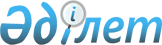 О проекте Закона Республики Казахстан "О ратификации Договора о присоединении Республики Армения к Договору о Евразийском экономическом союзе от 29 мая 2014 года"Постановление Правительства Республики Казахстан от 11 декабря 2014 года № 1298      Правительство Республики Казахстан ПОСТАНОВЛЯЕТ:

      внести на рассмотрение Президента Республики Казахстан проект Закона Республики Казахстан "О ратификации Договора о Евразийском экономическом союзе от 29 мая 2014 года".      Премьер-Министр

      Республики Казахстан                     К. МасимовПроектЗАКОН РЕСПУБЛИКИ КАЗАХСТАН О ратификации Договора

о присоединении Республики Армения к Договору о Евразийском

экономическом союзе от 29 мая 2014 года      Ратифицировать Договор присоединении Республики Армения к Договору о Евразийском экономическом союзе от 29 мая 2014 года, совершенный в Минске 10 октября 2014 года.      Президент

      Республики Казахстан ДОГОВОР

о присоединении Республики Армения к Договору о Евразийском

экономическом союзе от 29 мая 2014 года      Республика Беларусь, Республика Казахстан и Российская Федерация, с одной стороны, и Республика Армения, с другой стороны, далее именуемые Сторонами,

      подтверждая дружественные отношения, связывающие Стороны и их народы, и стремление обеспечить их процветание,

      исполненные решимости придать новый импульс развитию более тесной интеграции, сближению экономик Сторон в целях социального прогресса и улучшения благосостояния народов,

      подтверждая свою заинтересованность в развитии евразийского интеграционного процесса,

      руководствуясь Заявлением глав Республики Беларусь, Республики Казахстан, Российской Федерации и Республики Армения от 24 октября 2013 года об участии Республики Армения в евразийском интеграционном процессе,

      принимая во внимание, что международные договоры, на базе которых осуществлялось формирование договорно-правовой базы Таможенного союза и Единого экономического пространства, стали основой Договора о Евразийском экономическом союзе от 29 мая 2014 года, констатируя готовность Республики Армения к выполнению обязательств, предусмотренных указанными международными договорами, учитывая выполнение Республикой Армения необходимых мероприятий по присоединению Республики Армения к Таможенному союзу и Единому экономическому пространству Республики Беларусь, Республики Казахстан и Российской Федерации,

      договорились о нижеследующем: Статья 1      Настоящим Договором Республика Армения присоединяется к Договору о Евразийском экономическом союзе от 29 мая 2014 года, а также другим заключенным в рамках формирования договорно-правовой базы Таможенного союза и Единого экономического пространства международным договорам, входящим в право Евразийского экономического союза, по перечню, согласно приложению № 1 к настоящему Договору, и с даты вступления в силу настоящего Договора становится членом Евразийского экономического союза.

      В связи с присоединением Республики Армения к Договору о Евразийском экономическом союзе от 29 мая 2014 года и в международные договоры, указанные в приложении № 1 к настоящему Договору, вносятся изменения согласно приложению № 2 к настоящему Договору.

      Применение Республикой Армения отдельных норм Договора о Евразийском экономическом союзе от 29 мая 2014 года и других международных договоров, указанных в приложении № 1 к настоящему Договору, осуществляется в соответствии с условиями и переходными положениями согласно приложению № 3 к настоящему Договору и с учетом договоренностей по применению Единого таможенного тарифа Евразийского экономического союза в отношении товаров по перечню согласно приложению № 4 к настоящему Договору.

      В случае, если до вступления в силу настоящего Договора будет подписан или вступит в силу международный договор, заключенный между Республикой Беларусь, Республикой Казахстан и Российской Федерацией по вопросам, связанным с функционированием Таможенного союза и Единого экономического пространства, и не указанный в приложении № 1 к настоящему Договору, Республика Армения принимает на себя обязательства по присоединению к такому международному договору на дату вступления в силу такого международного договора в соответствии с отдельным протоколом, но не ранее даты вступления в силу настоящего Договора. Статья 2      С даты вступления в силу настоящего Договора акты органов Евразийского экономического союза, а также решения Высшего Евразийского экономического совета (Межгосударственного Совета Евразийского экономического сообщества (Высшего органа Таможенного союза), решения Евразийской экономической комиссии (Комиссии Таможенного союза), действующие на дату вступления настоящего Договора в силу, подлежат применению на территории Республики Армения с учетом положений, определенных приложением № 3 к настоящему Договору. Статья 3      Положения по урегулированию вопросов, связанных с членством Республики Армения во Всемирной торговой организации, определены в приложении № 3 к настоящему Договору. Статья 4      Особенности перемещения товаров и транспортных средств с таможенной территории Евразийского экономического союза, включая территорию Республики Армения, на таможенную территорию Евразийского экономического союза, включая территорию Республики Армения, через территории, не являющиеся таможенной территорией Евразийского экономического союза, определяются согласно приложению № 5 к настоящему Договору. Статья 5      Споры, связанные с толкованием и (или) применением положений настоящего Договора, разрешаются в соответствии со статьей 112 Договора о Евразийском экономическом союзе от 29 мая 2014 года. Статья 6      Настоящий Договор входит в право Евразийского экономического союза.

      Настоящий Договор подлежит ратификации и вступает в силу с даты получения депозитарием по дипломатическим каналам последнего письменного уведомления о выполнении Сторонами внутригосударственных процедур, необходимых для его вступления в силу, но не ранее дня, следующего за днем вступления в силу Договора о Евразийском экономическом союзе от 29 мая 2014 года.      Совершено в г. Минске 10 октября 2014 года в одном экземпляре на русском языке.

      Подлинный экземпляр настоящего Договора хранится в Евразийской экономической комиссии, которая, являясь депозитарием настоящего Договора, направит каждой Стороне его заверенную копию.ПРИЛОЖЕНИЕ № 1         

к Договору о присоединении  

Республики Армения к Договору

о Евразийском экономическом союзе

от 29 мая 2014 года        ПЕРЕЧЕНЬ

заключенных в рамках формирования договорно-правовой базы

Таможенного союза и Единого экономического пространства

международных договоров, к которым присоединяется

Республика Армения      1. Соглашение о единых правилах определения страны происхождения товаров от 25 января 2008 года.

      2. Соглашение об определении таможенной стоимости товаров, перемещаемых через таможенную границу Таможенного союза, от 25 января 2008 года (в редакции Протокола от 23 апреля 2012 года о внесении изменений и дополнений в Соглашение об определении таможенной стоимости товаров, перемещаемых через таможенную границу Таможенного союза, от 25 января 2008 года).

      3. Протокол о единой системе тарифных преференций таможенного союза от 12 декабря 2008 года.

      4. Соглашение о Правилах определения происхождения товаров из развивающихся и наименее развитых стран от 12 декабря 2008 года.

      5. Договор о Таможенном кодексе Таможенного союза от 27 ноября 2009 года (в редакции Протокола от 16 апреля 2010 года о внесении изменений и дополнений в Договор о Таможенном кодексе Таможенного союза от 27 ноября 2009 года).

      6. Соглашение о взаимной административной помощи таможенных органов государств-членов Таможенного союза от 21 мая 2010 года.

      7. Соглашение о едином таможенном реестре объектов интеллектуальной собственности государств-членов Таможенного союза от 21 мая 2010 года.

      8. Соглашение о некоторых вопросах предоставления обеспечения уплаты таможенных пошлин, налогов в отношении товаров, перевозимых в соответствии с таможенной процедурой таможенного транзита, особенностях взыскания таможенных пошлин, налогов и порядке перечисления взысканных сумм в отношении таких товаров от 21 мая 2010 года (в редакции Протокола от 19 декабря 2011 года о внесении изменений и дополнений в Соглашение о некоторых вопросах предоставления обеспечения уплаты таможенных пошлин, налогов в отношении товаров, перевозимых в соответствии с таможенной процедурой таможенного транзита, особенностях взыскания таможенных пошлин, налогов и порядке перечисления взысканных сумм в отношении таких товаров от 21 мая 2010 года).

      9. Соглашение о представлении и обмене предварительной информацией о товарах и транспортных средствах, перемещаемых через таможенную границу Таможенного союза, от 21 мая 2010 года.

      10. Соглашение о требованиях к обмену информацией между таможенными органами и иными государственными органами государств-членов Таможенного союза от 21 мая 2010 года.

      11. Соглашение об основаниях, условиях и порядке изменения сроков уплаты таможенных пошлин от 21 мая 2010 года.

      12. Соглашение об особенностях таможенного транзита товаров, перемещаемых железнодорожным транспортом по таможенной территории Таможенного союза, от 21 мая 2010 года.

      13. Соглашение о порядке перемещения физическими лицами товаров для личного пользования через таможенную границу Таможенного союза и совершения таможенных операций, связанных с их выпуском, от 18 июня 2010 года (в редакции Протокола от 19 октября 2011 года о внесении изменений и дополнений в Соглашение о порядке перемещения физическими лицами товаров для личного пользования через таможенную границу Таможенного союза и совершения таможенных операций, связанных с их выпуском, от 18 июня 2010 года).

      14. Соглашение о свободных складах и таможенной процедуре свободного склада от 18 июня 2010 года.

      15. Соглашение об освобождении от применения таможенными органами государств-членов таможенного союза определенных форм таможенного контроля от 18 июня 2010 года.

      16. Соглашение об особенностях использования транспортных средств международной перевозки, осуществляющих перевозку пассажиров, а также прицепов, полуприцепов, контейнеров и железнодорожного подвижного состава, осуществляющих перевозку грузов и (или) багажа для внутренней перевозки по таможенной территории таможенного союза, от 18 июня 2010 года.

      17. Соглашение об особенностях таможенных операций в отношении товаров, пересылаемых в международных почтовых отправлениях, от 18 июня 2010 года.

      18. Соглашение по вопросам свободных (специальных, особых) экономических зон на таможенной территории таможенного союза и таможенной процедуры свободной таможенной зоны от 18 июня 2010 года.

      19. Договор о порядке перемещения физическими лицами наличных денежных средств и (или) денежных инструментов через таможенную границу таможенного союза от 5 июля 2010 года.

      20. Договор об особенностях уголовной и административной ответственности за нарушения таможенного законодательства таможенного союза и государств-членов таможенного союза от 5 июля 2010 года.

      21. Соглашение о правовой помощи и взаимодействии таможенных органов государств-членов таможенного союза по уголовным делам и делам об административных правонарушениях от 5 июля 2010 года.

      22. Соглашение о сотрудничестве по противодействию нелегальной трудовой миграции из третьих государств от 19 ноября 2010 года.

      23. Договор о функционировании Таможенного союза в рамках многосторонней торговой системы от 19 мая 2011 года.*

      24. Договор об Объединенной коллегии таможенных служб государств-членов Таможенного союза от 22 июня 2011 года.

      25. Соглашение о сотрудничестве и взаимопомощи в таможенных делах по вопросам деятельности представительств таможенных служб государств-членов Таможенного союза в рамках Евразийского экономического сообщества от 22 июня 2011 года.

      26. Соглашение об организации обмена информацией для реализации аналитических и контрольных функций таможенных органов государств-членов Таможенного союза от 19 октября 2011 года.

      27. Договор о противодействии легализации (отмыванию) доходов, полученных преступным путем, и финансированию терроризма при перемещении наличных денежных средств и (или) денежных инструментов через таможенную границу таможенного союза от 19 декабря 2011 года.

      28. Соглашение государств-членов Таможенного союза об устранении технических барьеров во взаимной торговле с государствами – участниками Содружества Независимых Государств, не являющимися государствами-членами Таможенного союза, от 17 декабря 2012 года.

      29. Соглашение о порядке перемещения наркотических средств, психотропных веществ и их прекурсоров по таможенной территории Таможенного союза от 24 октября 2013 года.__________________

*Договор о функционировании Таможенного союза в рамках многосторонней торговой системы от 19 мая 2011 года применяется к отношениям, возникшим с 22 августа 2012 года. Участие в указанном Договоре Республики Армения не влечет распространения обязательств Республики Армения, зафиксированных в Протоколе о присоединении Республики Армения к Всемирной торговой организации, на другие государства – члены Евразийского экономического союза и Евразийский экономический союз в целом, кроме случаев, предусмотренных пунктом 38 приложения № 3 к Договору о присоединении Республики Армения к Договору о Евразийском экономическом союзе от 29 мая 2014 года.ПРИЛОЖЕНИЕ № 2         

к Договору о присоединении  

Республики Армения к Договору 

о Евразийском экономическом союзе

от 29 мая 2014 года       ПРОТОКОЛ

о внесении изменений в Договор о Евразийском экономическом

союзе от 29 мая 2014 года и международные договоры, заключенные

в рамках формирования договорно-правовой базы Таможенного союза

и Единого экономического пространства, в связи с присоединением

Республики АрменияI. Изменения, вносимые в Договор

о Евразийском экономическом союзе от 29 мая 2014 года      1. В Протоколе о порядке зачисления и распределения сумм ввозных таможенных пошлин (иных пошлин, налогов и сборов, имеющих эквивалентное действие), их перечисления в доход бюджетов государств-членов (приложение № 5 к Договору о Евразийском экономическом союзе от 29 мая 2014 года):

      пункт 12 изложить в следующей редакции:

      «12. Нормативы распределения сумм ввозных таможенных пошлин для каждого государства-члена устанавливаются в следующих размерах:

      Республика Армения – 1,13 %;

      Республика Беларусь – 4,65 %;

      Республика Казахстан – 7,25 %;

      Российская Федерация – 86,97 %.»;

      в пункте 40 слова «для Республики Беларусь» заменить словами «для Республики Армения – время г. Еревана, для Республики Беларусь»;

      в пункте 53 слова «Комитет государственного контроля Республики Беларусь» заменить словами «Контрольная палата Республики Армения, Комитет государственного контроля Республики Беларусь».

      2. Приложение № 2 к Протоколу о торговле услугами, учреждении, деятельности и осуществлении инвестиций (приложение № 16 к Договору о Евразийском экономическом союзе от 29 мая 2014 года) дополнить разделом IV следующего содержания:«IV. Республика Армения      3. В Протоколе по финансовым услугам (приложение № 17 к Договору о Евразийском экономическом союзе от 29 мая 2014 года):

      приложение № 1 к указанному Протоколу дополнить разделом IV следующего содержания:«IV. РЕСПУБЛИКА АРМЕНИЯ                                                                   »;      приложение № 2 к указанному Протоколу дополнить разделом IV следующего содержания:                            «IV. РЕСПУБЛИКА АРМЕНИЯ      4. В Протоколе о единых принципах и правилах регулирования деятельности субъектов естественных монополий (приложение № 20 к Договору о Евразийском экономическом союзе от 29 мая 2014 года):

      в приложении № 1 к указанному Протоколу:

      дополнить графой пятой «Республика Армения», включив в нее следующий текст:

      в позиции 2: «Услуги по передаче электрической энергии»;

      в позиции 3: «Услуги оператора электроэнергетической системы»;

      в позиции 4: «Услуги по обеспечению пользования инфраструктурой железных дорог»;

      в приложении № 2 к указанному Протоколу:

      дополнить графой пятой «Республика Армения», включив в нее следующий текст:

      в позиции 1: «Услуги по транспортировке природного газа; услуги по распределению природного газа; услуги оператора системы газоснабжения»;

      в позиции 5: «Услуги по неконкурентному водоснабжению и водоотведению»;

      дополнить позициями 10 и 11 следующего содержания:

      «                                                                   ».      5. В Протоколе о единых правилах предоставления промышленных субсидий (приложение № 28 к Договору о Евразийском экономическом союзе от 29 мая 2014 года):

      абзац второй пункта 2 изложить в следующей редакции:

      «административно-территориальные единицы» – административно-территориальные единицы Республики Армения, Республики Беларусь (включая город Минск) и Республики Казахстан (включая города Астану и Алматы), субъекты и муниципальные образования Российской Федерации;»;

      приложение к указанному Протоколу дополнить разделом IV следующего содержания:                           «IV. Республика Армения       6. Абзац второй пункта 2 Протокола о мерах государственной поддержки сельского хозяйства (приложение № 29 к Договору о Евразийском экономическом союзе от 29 мая 2014 года) изложить в следующей редакции:

      «административно-территориальные единицы» – административно-территориальные единицы Республики Армения, Республики Беларусь (включая город Минск) и Республики Казахстан (включая города Астану и Алматы), субъекты и муниципальные образования Российской Федерации;». II. Изменения, вносимые в международные договоры, заключенные

в рамках формирования договорно-правовой базы Таможенного союза и

Единого экономического пространства       7. Пункт 1 статьи 2 Таможенного кодекса таможенного союза, являющегося неотъемлемой частью Договора о Таможенном кодексе таможенного союза от 27 ноября 2009 года, после слова «территории» дополнить словами «Республики Армения,».

      8. Статью 4 Соглашения о требованиях к обмену информацией между таможенными органами и иными государственными органами государств-членов Таможенного союза от 21 мая 2010 года после абзаца второго дополнить абзацем следующего содержания:

      «от Республики Армения – Министерство финансов Республики Армения;».

      9. В абзаце втором пункта 1 статьи 4 Соглашения об основаниях, условиях и порядке изменения сроков уплаты таможенных пошлин от 21 мая 2010 года слова «в Республике Беларусь» заменить словами «в Республике Армения, в Республике Беларусь».

      10. Абзац второй статьи 1 Соглашения о представлении и обмене предварительной информацией о товарах и транспортных средствах, перемещаемых через таможенную границу Таможенного союза, от 21 мая 2010 года после слов «таможенного союза –» дополнить словами «Министерство финансов Республики Армения,».

      11. В Соглашении о некоторых вопросах предоставления обеспечения уплаты таможенных пошлин, налогов в отношении товаров, перевозимых в соответствии с таможенной процедурой таможенного транзита, особенностях взыскания таможенных пошлин, налогов и порядке перечисления взысканных сумм в отношении таких товаров от 21 мая 2010 года:

      в статье 2:

      абзац пятый после слов ««центральные таможенные органы» –» дополнить словами «Министерство финансов Республики Армения,»;

      абзац шестой после слов ««государственные органы Сторон» –» дополнить словами «центральные государственные органы Республики Армения,»;

      абзац четвертый статьи 9 после слов «учитываются в» дополнить словами «Республике Армения,»;

      в приложении 2 сноску со знаком «*» изложить в следующей редакции:

      «* В случае если таможенным органом, регистрирующим сертификат, являются таможенные органы Республики Армения, Республики Беларусь или Республики Казахстан, код такого таможенного органа указывается с учетом следующих особенностей:

      для Республики Армения – 051000 и далее код таможенного органа в соответствии с классификатором таможенных органов (05100000);

      для Республики Беларусь – 112 и далее код таможенного органа в соответствии с классификатором таможенных органов (11200000);

      для Республики Казахстан – 398 и далее код таможенного органа в соответствии с классификатором таможенных органов (39800000).».

      12. Статью 2 Соглашения о едином таможенном реестре объектов интеллектуальной собственности государств-членов Таможенного союза от 21 мая 2010 года после слова «являются:» дополнить словами «от Республики Армения – Министерство финансов Республики Армения,».

      13. Статью 2 Соглашения о взаимной административной помощи таможенных органов государств-членов Таможенного союза от 21 мая 2010 года:

      после абзаца первого пункта 1 дополнить абзацем следующего содержания:

      «для Республики Армения – Министерство финансов Республики Армения;»;

      после абзаца первого пункта 2 дополнить абзацем следующего содержания:

      «для Республики Армения – таможни;».

      14. Статью 2 Соглашения об освобождении от применения таможенными органами государств-членов Таможенного союза определенных форм таможенного контроля от 18 июня 2010 года дополнить пунктом 5 следующего содержания:

      «5) Руководителя Администрации Президента Республики Армения, Председателя Конституционного суда Республики Армения, Председателя Кассационного суда Республики Армения, Генерального прокурора Республики Армения, Председателя Центрального банка Республики Армения, начальника службы охраны Президента Республики Армения, если указанные лица пересекают таможенную границу в связи с исполнением служебных обязанностей.».

      15. В Соглашении по вопросам свободных (специальных, особых) экономических зон на таможенной территории таможенного союза и таможенной процедуры свободной таможенной зоны от 18 июня 2010 года

      абзац пятый пункта 2 статьи 10 изложить в следующей редакции:

      «Определение статуса товаров, изготовленных (полученных) с использованием иностранных товаров, помещенных под таможенную процедуру свободной таможенной зоны резидентами, зарегистрированными в Республике Беларусь, Республике Казахстан и Российской Федерации до 1 января 2012 года и в Республике Армения до 1 декабря 2016 года, осуществляется в соответствии со статьей 19 настоящего Соглашения до 1 января 2017 года с учетом положений пунктов 3 и 4 настоящей статьи.»;

      в статье 23 Соглашения:

      пункт 1 после слов «созданных в» дополнить словами «Республике Армения,»;

      пункт 2 после слов «для таможенных целей имели» дополнить словами «статус отечественных товаров в Республике Армения,»;

      абзац второй пункта 3 после слов «происхождение которых из государства-члена Таможенного союза подтверждено» дополнить словами «сертификатом о происхождении товара формы СТ-1 для Республики Армения,».

      16. В Соглашении о свободных складах и таможенной процедуре свободного склада от 18 июня 2010 года:

      абзац пятый пункта 2 статьи 8 изложить в следующей редакции:

      «Определение статуса товаров, изготовленных (полученных) с использованием иностранных товаров, помещенных под таможенную процедуру свободного склада, на свободном складе, владелец которого включен в реестр владельцев свободных складов в Республике Беларусь, Республике Казахстан и Российской Федерации до 1 января 2012 года и Республике Армения до 1 декабря 2016 года, в случае, если такие товары не вывозятся за пределы таможенной территории Таможенного союза, осуществляется до 1 января 2017 года в соответствии со статьей 16 настоящего Соглашения с учетом положений пунктов 3 и 4 настоящей статьи.»;

      в статье 19:

      пункт 1 после слов «на свободных складах, созданных в» дополнить словами «Республике Армения,»;

      пункт 2 после слов «для таможенных целей имели» дополнить словами «статус отечественных товаров в Республике Армения,»;

      абзац второй пункта 3 после слов «происхождение которых из государства-члена Таможенного союза подтверждено» дополнить словами «сертификатом о происхождении товара формы СТ-1 для Республики Армения,».

      17. В Соглашении о порядке перемещения физическими лицами товаров для личного пользования через таможенную границу таможенного союза и совершения таможенных операций, связанных с их выпуском, от 18 июня 2010 года:

      пункт второй статьи 6 после слов «а именно:» дополнить словами «Министерство финансов Республики Армения – с армянской Стороны,»;

      пункт 4.3 раздела 2 Приложения 2 к указанному Соглашению после слов «включенные в красные книги» дополнить словами «Республики Армения,».

      18. В статье 3 Соглашения об особенностях таможенных операций в отношении товаров, пересылаемых в международных почтовых отправлениях, от 18 июня 2010 года:

      абзац четвертый после слов «а именно:» дополнить словами «Министерство финансов Республики Армения – с армянской стороны,»;

      абзац пятый после слов «а именно:» дополнить словами «Министерство финансов Республики Армения – с армянской стороны,».

      19. Абзац первый пункта 2 статьи 1 Соглашения о правовой помощи и взаимодействии таможенных органов государств-членов Таможенного союза по уголовным делам и делам об административных правонарушениях от 5 июля 2010 года после слова «являются:» дополнить словами «от Республики Армения – Министерство финансов Республики Армения,».

      20. Абзац четвертый статьи 14 Договора об особенностях уголовной и административной ответственности за нарушения таможенного законодательства таможенного союза и государств – членов таможенного союза от 5 июля 2010 года после слов «в силу» дополнить словами «, если иное не предусмотрено соглашением Сторон».

      21. Абзац четвертый статьи 17 Соглашения о правовой помощи и взаимодействии таможенных органов государств-членов Таможенного союза по уголовным делам и делам об административных правонарушениях от 5 июля 2010 года после слов «в силу» дополнить словами «, если иное не предусмотрено соглашением Сторон».

      22. Статью 1 Соглашения об организации обмена информацией для реализации аналитических и контрольных функций таможенных органов государств-членов Таможенного союза от 19 октября 2011 года после абзаца второго дополнить абзацем следующего содержания:

      «для Республики Армения – Министерство финансов Республики Армения;».

      23. Статью 15 Соглашения о сотрудничестве по противодействию нелегальной трудовой миграции из третьих государств от 19 ноября 2010 года дополнить абзацем следующего содержания:

      «Сторонами может быть определен иной порядок присоединения к настоящему Соглашению.». ПРИЛОЖЕНИЕ № 3        

к Договору о присоединении  

Республики Армения к Договору 

о Евразийском экономическом союзе

от 29 мая 2014 года       Условия и переходные положенияI. Вопросы, связанные с назначением членов Коллегии

Евразийской экономической комиссии от Республики Армения       1. При первом назначении членов Коллегии Евразийской экономической комиссии от Республики Армения они выполняют свои функции до истечения срока полномочий, на который были назначены до вступления в силу Договора о Евразийском экономическом союзе от 29 мая 2014 года члены Коллегии Евразийской экономической комиссии от Республики Беларусь, Республики Казахстан и Российской Федерации, как это определено абзацем четвертым пункта 3 статьи 99 Договора о Евразийском экономическом союзе от 29 мая 2014 года.

      На период, указанный в абзаце первом настоящего пункта, Республика Армения представлена в Коллегии Евразийской экономической комиссии членами Коллегии Евразийской экономической комиссии, обладающими одним голосом, без закрепления за ними сфер ведения.II. Вопросы, связанные с зачислением и распределением сумм ввозных

таможенных пошлин (иных пошлин, налогов и сборов, имеющих

эквивалентное действие) и специальных, антидемпинговых,

компенсационных пошлин       2. Протокол о порядке зачисления и распределения сумм ввозных таможенных пошлин (иных пошлин, налогов и сборов, имеющих эквивалентное действие), их перечисления в доход бюджетов государств-членов (приложение № 5 к Договору о Евразийском экономическом союзе от 29 мая 2014 года) и Положение о зачислении и распределении специальных, антидемпинговых, компенсационных пошлин (приложение к приложению № 8 к Договору от 29 мая 2014 года) применяются Республикой Армения с 1-го числа месяца, следующего за месяцем вступления в силу Договора о присоединении Республики Армения к Договору о Евразийском экономическом союзе от 29 мая 2014 г. (далее – Договор).III. Вопросы таможенных правоотношений      В части, касающейся лиц, осуществляющих деятельность в сфере

таможенного дела, и иных лиц       3. Таможенные посредники (брокеры), таможенные перевозчики, лица, осуществляющие хранение на таможенных складах, лица, учреждающие магазины беспошлинной торговли, созданные в Республике Армения до вступления Договора в силу, с даты вступления Договора в силу признаются соответственно таможенными представителями, таможенными перевозчиками, владельцами таможенных складов, владельцами магазинов беспошлинной торговли и вправе осуществлять деятельность в сфере таможенного дела на условиях, установленных законодательством Республики Армения до вступления Договора в силу:

      таможенные посредники (брокеры), лица, осуществляющие хранение на таможенных складах, и лица, учреждающие магазины беспошлинной торговли, – в течение 18 месяцев с даты вступления Договора в силу;

      таможенные перевозчики – в течение 6 месяцев с даты вступления Договора в силу.

      Таможенные представители, таможенные перевозчики, владельцы таможенных складов, владельцы складов временного хранения, уполномоченные экономические операторы с даты вступления Договора в силу создаются в Республике Армения и вправе осуществлять деятельность в сфере таможенного дела на условиях, установленных Таможенным кодексом Таможенного союза, являющимся неотъемлемой частью Договора о Таможенном кодексе Таможенного союза от 27 ноября 2009 года (далее – Таможенный кодекс Таможенного союза), иными регулирующими таможенные правоотношения международными договорами и другими актами, составляющими право Евразийского экономического союза, без предоставления обеспечения уплаты таможенных пошлин, налогов, предусмотренного подпунктом 3 статьи 13, подпунктом 2 статьи 19, подпунктом 1 статьи 39 Таможенного кодекса Таможенного союза, и (или) без предоставления договора страхования риска своей гражданской ответственности, предусмотренного подпунктом 2 статьи 13, подпунктом 2 статьи 24, подпунктом 2 статьи 29 Таможенного кодекса Таможенного союза:

      таможенные представители, владельцы таможенных складов и владельцы складов временного хранения – в течение 18 месяцев с даты вступления Договора в силу;

      таможенные перевозчики и уполномоченные экономические операторы – в течение 6 месяцев с даты вступления Договора в силу.

      4. Таможенные перевозчики, созданные в Республике Армения до вступления Договора в силу, вправе осуществлять перевозку товаров, находящихся под таможенным контролем, по таможенной территории Евразийского экономического союза в течение 6 месяцев с даты вступления Договора в силу в случаях и на условиях, которые установлены Таможенным кодексом Таможенного союза, иными регулирующими таможенные правоотношения международными договорами и другими актами, составляющими право Евразийского экономического союза, без подтверждения своего статуса в соответствии с пунктом 4 статьи 18 Таможенного кодекса Таможенного союза и при условии наличия информации о включении указанных таможенных перевозчиков в общий реестр таможенных перевозчиков, формируемый Евразийской экономической комиссией, и копии документа, подтверждающего право осуществления деятельности в качестве таможенного перевозчика.

      Таможенные органы Республики Армения до вступления Договора в силу представляют в Евразийскую экономическую комиссию реестры таможенных перевозчиков, созданных в Республике Армения, для формирования общего реестра таможенных перевозчиков.

      5. Для Республики Армения положения статей 13, 19, 24, 29 и 39 Таможенного кодекса Таможенного союза в части предоставления обеспечения уплаты таможенных пошлин, налогов и наличия договора страхования риска гражданской ответственности как условия для включения юридических лиц в реестр таможенных представителей и реестр таможенных перевозчиков, реестр складов временного хранения, реестр таможенных складов и для присвоения юридическим лицам статуса уполномоченного экономического оператора вступают в силу:

      положения статей 13, 24 и 29 Таможенного кодекса Таможенного союза – по истечении 18 месяцев с даты вступления Договора в силу;

      положения статей 19 и 39 Таможенного кодекса Таможенного союза – по истечении 6 месяцев с даты вступления Договора в силу. В части, касающейся особенностей совершения

таможенных операций       6. Товары, находящиеся в Республике Армения под таможенным контролем, помещенные до вступления Договора в силу на ответственное хранение таможенных органов, с даты вступления Договора в силу считаются помещенными на временное хранение и в отношении этих товаров применяются положения Таможенного кодекса Таможенного союза, иных регулирующих таможенные правоотношения международных договоров и других актов, составляющих право Евразийского экономического союза, с учетом пункта 7 настоящего приложения.

      7. Срок временного хранения товаров, указанных в пункте 6 настоящего приложения, исчисляется с даты вступления Договора в силу.

      8. Таможенная декларация в отношении товаров, находящихся в Республике Армения под таможенным контролем и помещенных на ответственное хранение таможенных органов на день вступления Договора в силу, должна быть подана таможенному органу до истечения срока временного хранения, исчисляемого с даты вступления Договора в силу.

      9. Товары, в отношении которых таможенная декларация принята таможенным органом Республики Армения до вступления Договора в силу, подлежат помещению под заявленный таможенный режим в порядке и на условиях, которые установлены законодательством Республики Армения на день принятия таможенным органом этой таможенной декларации.В части, касающейся особенностей перевозки товаров

под таможенным контролем       10. В отношении товаров, на которые таможенным органом Республики Армения до вступления Договора в силу приняты провозные листки, выполняющие функцию транзитных деклараций, выдача разрешения на таможенный транзит осуществляется, а перевозка по территории Республики Армения под таможенным контролем осуществляется и завершается в порядке и на условиях, которые установлены законодательством Республики Армения на день принятия таможенным органом Республики Армения этих провозных листков.

      11. Перевозка по территории Республики Армения под таможенным контролем товаров, в отношении которых таможенным органом Республики Армения до вступления Договора в силу выдано разрешение на транзит, осуществляется и завершается в порядке и на условиях, которые установлены законодательством Республики Армения на день выдачи разрешения на таможенный транзит.В части статуса товаров и таможенных процедур      12. Товары, находящиеся на территории Республики Армения и помещенные до вступления Договора в силу под таможенные режимы ввоза для свободного обращения, реимпорта и отказа от права собственности в пользу государства, с даты вступления Договора в силу считаются помещенными соответственно под таможенные процедуры выпуска для внутреннего потребления, реимпорта, отказа в пользу государства и признаются товарами Евразийского экономического союза. В отношении этих товаров применяются положения Таможенного кодекса Таможенного союза, иных регулирующих таможенные правоотношения международных договоров и других актов, составляющих право Евразийского экономического союза.

      13. Автомобили легковые и прочие моторные транспортные средства, классифицируемые в товарных позициях 8702, 8703 и 8704 единой Товарной номенклатуры внешнеэкономической деятельности Евразийского экономического союза (ТН ВЭД ЕАЭС), ввезенные на территорию Республики Армения из третьих стран и помещенные после подписания Договора под таможенный режим ввоза для свободного обращения или таможенную процедуру выпуска для внутреннего потребления, в отношении которых таможенные пошлины уплачены по ставкам, отличающимся от установленных Единым таможенным тарифом Евразийского экономического союза (ЕТТ ЕАЭС) в отношении автомобилей легковых и прочих моторных транспортных средств, классифицируемых в товарных позициях 8702, 8703 и 8704 ТН ВЭД ЕАЭС, в Республике Беларусь, Республике Казахстан и Российской Федерации признаются иностранными товарами до:

      уплаты таможенных пошлин в размере разницы уплаченных сумм таможенных пошлин и сумм таможенных пошлин, подлежащих уплате по ставкам, установленным ЕТТ ЕАЭС в отношении автомобилей легковых и прочих моторных транспортных средств, классифицируемых в товарных позициях 8702, 8703 и 8704 ТН ВЭД ЕАЭС;

      до истечения 3 лет после начала применения Республикой Армения ставок, установленных ЕТТ ЕАЭС в отношении автомобилей легковых и прочих моторных транспортных средств, классифицируемых в товарных позициях 8702, 8703 и 8704 ТН ВЭД ЕАЭС.

      Действие настоящего пункта не распространяется на указанные в абзаце первом настоящего пункта товары, в отношении которых таможенные пошлины уплачены по ставкам, установленным ЕТТ ЕАЭС.

      14. Товары, помещенные в Республике Армения до вступления в силу Договора под таможенный режим вывоза для свободного обращения, с даты вступления в силу Договора признаются помещенными под таможенную процедуру экспорта и в отношении этих товаров применяются положения Таможенного кодекса Таможенного союза, иных регулирующих таможенные правоотношения международных договоров и других актов, составляющих право Евразийского экономического союза.

      15. Товары, помещенные в Республике Армения до вступления Договора в силу под таможенные режимы временного ввоза для переработки и временного вывоза для переработки, с даты вступления Договора в силу признаются помещенными соответственно под таможенные процедуры переработки на таможенной территории, переработки вне таможенной территории. В отношении этих товаров, а также товаров, полученных до вступления Договора в силу в результате совершения операций по переработке таких товаров, применяются положения Таможенного кодекса Таможенного союза, иных регулирующих таможенные правоотношения международных договоров и других актов, составляющих право Евразийского экономического союза, с учетом пунктов 16-20 настоящего приложения.

      16. Таможенные процедуры, указанные в пункте 15 настоящего приложения, действуют до истечения сроков, установленных при помещении товаров под соответствующие таможенные режимы, с учетом возможности продления сроков переработки товаров в пределах сроков, предусмотренных соответственно статьями 243 и 256 Таможенного кодекса Таможенного союза.

      17. Таможенный режим временного вывоза для переработки, примененный в Республике Армения до вступления Договора в силу к товарам, вывезенным с территории Республики Армения на территорию одного из государств-членов Таможенного союза, прекращает свое действие с даты вступления Договора в силу. Товары, помещенные под этот таможенный режим, а также товары, полученные в результате совершения операций по переработке таких товаров, с даты вступления Договора в силу признаются товарами Евразийского экономического союза.

      18. Таможенные процедуры переработки вне таможенной территории, примененные в государствах-членах Таможенного союза до вступления Договора в силу к товарам Таможенного союза, вывезенным с территорий государств-членов Таможенного союза на территорию Республики Армения, прекращают свое действие с даты вступления Договора в силу. Товары, помещенные под эти таможенные процедуры, а также товары, полученные в результате совершения операций по переработке таких товаров, с даты вступления Договора в силу признаются товарами Евразийского экономического союза.

      19. Таможенный режим временного ввоза для переработки, примененный в Республике Армения до вступления Договора в силу к товарам, ввезенным на территорию Республики Армения с территорий государств-членов Таможенного союза, прекращает свое действие с даты вступления Договора в силу. Товары, помещенные под этот таможенный режим, а также товары, полученные в результате совершения операций по переработке таких товаров, с даты вступления Договора в силу признаются товарами Евразийского экономического союза.

      20. Таможенный режим временного ввоза для переработки, примененный в Республике Армения до вступления Договора в силу к товарам, ввезенным на территорию Республики Армения с территорий третьих стран для последующего вывоза продуктов их переработки на территорию одного из государств-членов Таможенного союза, прекращает свое действие без помещения таких товаров и товаров, полученных в результате совершения операций по переработке таких товаров, под таможенные процедуры, установленные Таможенным кодексом Таможенного союза, при условии признания продуктов переработки товаров, помещенных под таможенный режим временного ввоза для переработки, до истечения срока переработки товаров, но не позднее 1 января 2016 г., товарами, происходящими из Республики Армения, в соответствии с критериями достаточной переработки, установленными Соглашением о Правилах определения страны происхождения товаров в Содружестве Независимых Государств от 20 ноября 2009 года. При этом товары, помещенные под таможенный режим временного ввоза для переработки, и товары, полученные в результате операций переработки таких товаров, признаются товарами Евразийского экономического союза.

      21. Таможенные процедуры переработки на таможенной территории, примененные в государствах-членах Таможенного союза до вступления Договора в силу к товарам, ввезенным с территории Республики Армения, прекращают свое действие с даты вступления Договора в силу. Товары, помещенные под эти таможенные процедуры, и товары, полученные в результате совершения операций по переработке таких товаров, с даты вступления Договора в силу признаются товарами Евразийского экономического союза.

      22. Товары, помещенные в Республике Армения до вступления Договора в силу под таможенные режимы ввоза на таможенный склад или ввоза на свободный таможенный склад, с даты вступления Договора в силу признаются помещенными под таможенную процедуру таможенного склада, за исключением товаров, предназначенных для вывоза в соответствии с таможенной процедурой экспорта, и в отношении этих товаров применяются положения Таможенного кодекса Таможенного союза, иных регулирующих таможенные правоотношения международных договоров и других актов, составляющих право Евразийского экономического союза, с учетом пункта 23 настоящего приложения.

      23. Товары, предназначенные для вывоза с территории Республики Армения в соответствии с таможенной процедурой экспорта и помещенные под таможенные режимы ввоза на таможенный склад или ввоза на свободный таможенный склад до вступления Договора в силу, хранятся на таможенных складах в течение 6 месяцев с даты вступления Договора в силу.

      Таможенная процедура таможенного склада действует до истечения сроков хранения, установленных при помещении товаров под таможенные режимы ввоза на таможенный склад или ввоза на свободный таможенный склад, с учетом возможности их продления в пределах сроков, определенных статьей 231 Таможенного кодекса Таможенного союза.

      24. Товары, помещенные в Республике Армения до вступления Договора в силу под таможенные режимы временного ввоза и временного вывоза, с даты вступления Договора в силу признаются помещенными соответственно под таможенные процедуры временного ввоза (допуска), временного вывоза. В отношении этих товаров применяются положения Таможенного кодекса Таможенного союза, иных регулирующих таможенные правоотношения международных договоров и других актов, составляющих право Евразийского экономического союза, с учетом абзацев второго и третьего настоящего пункта.

      В отношении товаров, помещенных под таможенный режим временного ввоза до вступления Договора в силу, применяется полное условное освобождение от уплаты таможенных пошлин, налогов.

      Таможенная процедура временного ввоза (допуска) действует до истечения сроков временного ввоза, установленных при помещении товаров под таможенный режим временного ввоза, с учетом возможности их продления в пределах сроков, предусмотренных статьей 280 Таможенного кодекса Таможенного союза.

      Таможенная процедура временного вывоза действует до истечения сроков временного вывоза, установленных при помещении товаров под таможенный режим временного вывоза, с учетом возможности их продления в соответствии со статьей 288 Таможенного кодекса Таможенного союза.

      После вступления Договора в силу действие таможенных процедур временного ввоза (допуска) или временного вывоза в отношении товаров, ввезенных (вывезенных) в Республику Армения из государств-членов Таможенного союза и из Республики Армения в государства-члены Таможенного союза до вступления Договора в силу, прекращается и такие товары приобретают статус товаров Евразийского экономического союза.

      25. Товары, помещенные в Республике Армения до вступления Договора в силу под таможенный режим реэкспорта, с даты вступления Договора в силу признаются помещенными под таможенную процедуру реэкспорта. В отношении этих товаров применяются положения Таможенного кодекса Таможенного союза, иных регулирующих таможенные правоотношения международных договоров и актов, составляющих право Евразийского экономического союза.

      С даты вступления Договора в силу признаются помещенными под таможенную процедуру реэкспорта товары, помещенные в Республике Армения до вступления Договора в силу под таможенный режим реэкспорта в целях вывоза продуктов переработки, полученных в результате совершения операций по переработке товаров в соответствии с таможенным режимом временного ввоза для переработки.

      26. Товары, помещенные в Республике Армения до вступления Договора в силу под таможенные режимы уничтожения и ввоза в магазин беспошлинной торговли, с даты вступления Договора в силу признаются помещенными соответственно под таможенные процедуры уничтожения, беспошлинной торговли. В отношении этих товаров применяются положения Таможенного кодекса Таможенного союза, иных регулирующих таможенные правоотношения международных договоров и актов, составляющих право Евразийского экономического союза, с учетом положений, предусмотренных пунктом 27 настоящего приложения.

      27. С даты вступления Договора в силу в магазинах беспошлинной торговли, учрежденных на территории Республики Армения, допускается реализация в том числе пассажирам воздушных судов, следующим в другие государства-члены Евразийского экономического союза, а также в Республику Армения, после предъявления такими пассажирами своих посадочных талонов:

      иностранных товаров, помещенных под таможенную процедуру беспошлинной торговли, с условием последующей уплаты владельцем магазина беспошлинной торговли ввозной таможенной пошлины и с ее распределением;

      товаров Евразийского экономического союза, помещенных под таможенную процедуру беспошлинной торговли.

      Республика Армения берет на себя обязательства исключить возможность реализации алкогольной продукции и пива, табака и табачных изделий, помещенных под таможенную процедуру беспошлинной торговли, в количестве, превышающем нормы перемещения таких товаров с освобождением от уплаты таможенных платежей, установленных регулирующими таможенные правоотношения актами, входящими в право Евразийского экономического союза.

      Иностранные товары, реализованные после вступления Договора в силу в магазинах беспошлинной торговли, учрежденных на территории Республики Армения, пассажирам воздушных судов, следующим в другие государства-члены Евразийского экономического союза, а также в Республику Армения, не позднее 10 календарных дней после такой реализации подлежат помещению в Республике Армения под таможенную процедуру выпуска для внутреннего потребления без уплаты (с освобождением от уплаты) акцизного налога и налога на добавленную стоимость.

      Положения абзацев первого-пятого настоящего пункта применяются до закрепления подобных (аналогичных) положений в Таможенном кодексе Евразийского экономического союза.

      Таможенная процедура беспошлинной торговли в отношении товаров Евразийского экономического союза, реализованных в магазине беспошлинной торговли, учрежденном на территории Республики Армения, пассажирам воздушных судов, следующим в другие государства-члены Евразийского экономического союза, а также в Республику Армения, завершается представлением в таможенный орган отчета по форме, установленной законодательством Республики Армения.В части, касающейся особенностей совершения таможенных операций в

отношении транспортных средств      28. Транспортные средства, ввезенные на территорию Республики Армения до вступления Договора в силу при осуществлении международной перевозки пассажиров и товаров и зарегистрированные в другом государств-члене Евразийского экономического союза или государстве, не являющемся членом Евразийского экономического союза, с даты вступления Договора в силу признаются транспортными средствами международной перевозки. В отношении этих транспортных средств применяются положения главы 48 Таможенного кодекса Таможенного союза, иных регулирующих таможенные правоотношения международных договоров и актов, составляющих право Евразийского экономического союза.

      29. Транспортные средства, зарегистрированные в Республике Армения и вывезенные с территории Республики Армения до вступления Договора в силу при осуществлении такими транспортными средствами международной перевозки пассажиров и товаров, с даты вступления Договора в силу признаются транспортными средствами международной перевозки. В отношении этих транспортных средств применяются положения главы 48 Таможенного кодекса Таможенного союза, иных регулирующих таможенные правоотношения международных договоров и актов, составляющих право Евразийского экономического союза.В части, касающейся статуса автомобилей для личного пользования      30. Ставки таможенных пошлин, налогов, установленные приложением 5 к Соглашению о порядке перемещения физическими лицами товаров для личного пользования через таможенную границу Таможенного союза и совершения таможенных операций, связанных с их выпуском, от 18 июня 2010 года (далее – Соглашение), не применяются в Республике Армения в отношении автомобилей легковых и прочих моторных транспортных средств, классифицируемых в товарных позициях 8702, 8703, 8704 21 и 8704 31 ТН ВЭД ЕАЭС, ввозимых физическими лицами для личного пользования (далее – автомобили), до начала применения Республикой Армения ставок, установленных ЕТТ ЕАЭС в отношении автомобилей легковых и прочих моторных транспортных средств, классифицируемых в товарных позициях 8702, 8703, 8704 21 и 8704 31 ТН ВЭД ЕАЭС.

      До начала применения Республикой Армения в отношении автомобилей ставок таможенных пошлин, налогов, установленных приложением 5 к Соглашению, таможенные пошлины, налоги в отношении автомобилей подлежат уплате в соответствии с законодательством Республики Армения.

      31. Автомобили, ввезенные на территорию Республики Армения из третьих стран после подписания Договора, в отношении которых таможенные пошлины, налоги уплачены по ставкам, отличающимся от установленных приложением 5 к Соглашению, а также автомобили, указанные в пункте 30 настоящего приложения, в других государствах-членах Евразийского экономического союза признаются иностранными товарами до:

      до уплаты таможенных пошлин, налогов в размере разницы уплаченных сумм таможенных пошлин, налогов и сумм таможенных пошлин, налогов, подлежащих уплате по ставкам, указанным в приложении 5 к Соглашению;

      до истечения 3 лет после начала применения Республикой Армения ставок, установленных ЕТТ ЕАЭС в отношении автомобилей легковых и прочих моторных транспортных средств, классифицируемых в товарных позициях 8702, 8703, 8704 21 и 8704 31 ТН ВЭД ЕАЭС.

      Действие настоящего пункта не распространяется на ввезенные после подписания Договора автомобили, в отношении которых таможенные пошлины уплачены по ставкам, установленным ЕТТ ЕАЭС.

      32. В отношении автомобилей, ввезенных на территорию Республики Армения после подписания Договора, при их ввозе на территории других государств-членов Евразийского экономического союза разница между уплаченными суммами таможенных пошлин, налогов и суммами таможенных пошлин, налогов, подлежащими уплате по ставкам, указанным в приложении 5 к Соглашению, может быть уплачена в бюджет Республики Армения до ввоза на территории таких других государств-членов Евразийского экономического союза.

      33. В отношении автомобилей, указанных в пунктах 30 и 31 настоящего приложения, при их ввозе на территории других государств-членов Евразийского экономического союза проводится таможенный контроль, а при необходимости уплаты таможенных платежей – совершаются таможенные операции в порядке, установленном Таможенным кодексом Таможенного союза, иными регулирующими таможенные правоотношения международными договорами и другими актами, составляющими право Евразийского экономического союза, с учетом пунктов 34 и 35 настоящего приложения.

      34. В случае если таможенные пошлины, налоги в отношении автомобилей, указанных в пунктах 30 и 31 настоящего приложения, не уплачены в бюджет Республики Армения в размере, указанном в абзаце втором пункта 31 настоящего приложения, до ввоза на территории других государств-членов Евразийского экономического союза, такие таможенные пошлины, налоги уплачиваются при таможенном декларировании таких автомобилей в бюджет того государства-члена Евразийского экономического союза, в регионе деятельности таможенного органа которого находится место перемещения товаров через таможенную границу Евразийского экономического союза, в которое прибыли такие автомобили.

      35. Автомобили, указанные в пунктах 30 и 31 настоящего приложения, зарегистрированные на территории Республики Армения, могут временно ввозиться на территории других государств-членов Евразийского экономического союза только лицами, постоянно проживающими в Республике Армения, без уплаты таможенных пошлин, налогов и без внесения обеспечения уплаты таможенных пошлин, налогов. Ввоз и использование на территориях других государств-членов Евразийского экономического союза таких автомобилей иными лицами, а также их отчуждение, передача в пользование, распоряжение на территориях таких других государств-членов Евразийского экономического союза допускаются только при условии их таможенного декларирования в таможенных органах этих других государств и уплаты таможенных пошлин, налогов с учетом пункта 31 настоящего приложения.

      36. Таможенные органы Республики Армения информируют таможенные органы других государств-членов Евразийского экономического союза об автомобилях, ввезенных и выпущенных в свободное обращение на территории Республики Армения после подписания Договора, и размере уплаченных сумм таможенных пошлин, налогов в отношении таких автомобилей.

      37. Автомобили, за исключением указанных в пунктах 30 и 31 настоящего приложения, ввезенные на территорию Республики Армения до подписания Договора, с даты вступления в силу Договора считаются товарами Евразийского экономического союза.

      Автомобили, указанные в пунктах 30 и 31 настоящего приложения, по истечении 3 лет после начала применения Республикой Армения ставок, установленных ЕТТ ЕАЭС в отношении автомобилей легковых и прочих моторных транспортных средств, классифицируемых в товарных позициях 8702, 8703, 8704 21 и 8704 31 ТН ВЭД ЕАЭС, признаются товарами Евразийского экономического союза независимо от факта уплаты в бюджет государства-члена Евразийского экономического союза таможенных пошлин, налогов в размере разницы уплаченных сумм таможенных пошлин, налогов и сумм таможенных пошлин, налогов, подлежащих уплате по ставкам, указанным в приложении 5 к Соглашению.IV. Вопросы, связанные с членством Республики Армения во

Всемирной торговой организации      38. В связи с присоединением Республики Армения к Евразийскому экономическому союзу проводятся переговоры с членами Всемирной торговой организации по изменению соответствующих тарифных обязательств Республики Армения в соответствии с правилами Всемирной торговой организации, а также пунктом 4 статьи 1 Договора о функционировании Таможенного союза в рамках многосторонней торговой системы от 19 мая 2011 года.

      Указанные переговоры проводятся уполномоченной на то делегацией на основании директив. Директивы и состав делегации утверждаются и при необходимости корректируются Советом Евразийской экономической комиссии.

      Достигнутые в результате переговоров договоренности перед их окончательным принятием во Всемирной торговой организации одобряются Советом Евразийской экономической комиссии.

      В соответствии с указанными договоренностями в Единый таможенный тариф Евразийского экономического союза вносятся соответствующие изменения.

      39. Обязательства Республики Армения, содержащиеся в докладе Рабочей группы по присоединению Республики Армения к Всемирной торговой организации, не распространяются на другие государства-члены Евразийского экономического союза.V. Вопросы таможенно-тарифного регулирования      40. С даты вступления Договора в силу ставки ввозных таможенных пошлин, отличные от ставок пошлин ЕТТ ЕАЭС, применяются Республикой Армения в течение переходного периода в отношении товаров, по перечню, предусмотренному приложением № 4 к Договору.

      Республика Армения обеспечит использование товаров, в отношении которых применяются более низкие ставки ввозных таможенных пошлин по сравнению со ставками пошлин ЕТТ ЕАЭС, только в пределах своей территории и примет меры по недопущению вывоза таких товаров на территории других государств-членов Евразийского экономического союза без доплаты разницы сумм ввозных таможенных пошлин, исчисленных по ставкам ЕТТ ЕАЭС, и сумм ввозных таможенных пошлин, уплаченных при ввозе товаров на территорию Республики Армения.

      Республика Беларусь, Республика Казахстан и Российская Федерация вправе определить порядок прибытия указанных товаров на свою территорию.

      Ведение, включая актуализацию перечня товаров и ставок, в отношении которых Республикой Армения применяются ставки ввозных таможенных пошлин, отличные от ставок пошлин ЕТТ ЕАЭС, с даты вступления в силу Договора осуществляется Евразийской экономической комиссией.

      41. Льготы по уплате ввозных таможенных пошлин, предоставленные Республикой Армения, применяются в рамках:

      1) в рамках международных договоров Республики Армения, заключенных до 1 января 2015 года (в том числе при реализации после 1 января 2015 года программ, осуществляемых в рамках этих международных договоров), – в соответствии с указанными международными договорами;

      2) в рамках реализации программы «Армяно-индийский учебный центр информационных и коммуникационных технологий» – до окончания срока ее действия в соответствии с Меморандумом о взаимопонимании между Правительством Республики Армения и Правительством Республики Индия «О создании армяно-индийского учебного центра информационных и коммуникационных технологий» от 26 июня 2009 года;

      3) в рамках реализации программы «Международная школа Дилижана», утвержденной Законом Республики Армения от 19 июня 2013 года, – до 1 января 2018 года, за исключением транспортных средств, велосипедов, водного и воздушного транспорта.

      42. В период 2015 – 2025 годов допускается ввоз сахара-сырца тростникового субпозиций 1701 13 и 1701 14 ТН ВЭД ЕАЭС (далее в настоящем пункте – сахар-сырец) для промышленной переработки на территории Республики Армения с освобождением от взимания ввозных таможенных пошлин.

      Условием ввоза сахара-сырца для промышленной переработки на территории Республики Армения является наличие подтверждения уполномоченного органа Республики Армения о целевом назначении ввозимого сахара-сырца для обеспечения сахароперерабатывающих предприятий на территории Республики Армения, выданного в соответствии с законодательством Республики Армения.

      Республика Армения информирует Евразийскую экономическую комиссию о ежегодных объемах ввоза сахара-сырца для промышленной переработки в соответствии с формируемым на предстоящий период балансом производства и потребления сахара в Республике Армения.

      Республика Армения гарантирует, что ввозимые для промышленной переработки сахар-сырец, а также сахар белый, произведенный из сахара-сырца, ввезенного с применением тарифной льготы, указанной в абзаце первом настоящего пункта, не будут перенаправлены на территории Республики Беларусь, Республики Казахстан и Российской Федерации.

      Положения настоящего пункта не являются основанием для применения Республикой Армения ограничительных мер к ввозу сахара из Республики Беларусь, Республики Казахстан и Российской Федерации.

      43. В течение 2 лет с даты вступления Договора в силу допускается ввоз сахара белого подсубпозиций 1701 99 100 1 и 1701 99 100 9 ТН ВЭД ЕАЭС с уплатой ввозных таможенных пошлин в размере 10 процентов от таможенной стоимости в объеме не более 4000 тонн в год.

      Условием ввоза сахара белого является лицензия на импорт, выдаваемая уполномоченным органом Республики Армения.

      44. С даты вступления Договора в силу от ввозной таможенной пошлины освобождаются:

      1) товары, являющиеся продукцией военного назначения, ввоз которых осуществляется в период 2015 – 2022 годов в Республику Армения для обеспечения потребностей Вооруженных сил Республики Армения и аналоги которой не производятся на территориях других государств-членов Евразийского экономического союза.

      Условием ввоза является сертификат конечного пользователя, выданный Министерством обороны Республики Армения в соответствии с законодательством Республики Армения;

      2) ввозимые до 31 декабря 2022 года в Республику Армения в целях использования для международных перевозок и (или) внутренних перевозок по территории Республики Армения и (или) между территориями государств-членов Евразийского экономического союза: вертолеты гражданские с максимальной взлетной массой более 750 кг, но не более 3175 кг, включаемые в подсубпозицию 8802 11 000 1 ТН ВЭД ЕАЭС; вертолеты гражданские с массой пустого снаряженного аппарата более 2000 кг, но не более 5000 кг, и максимальной взлетной массой более 4000 кг, но не более 10500 кг, включаемые в подсубпозицию 8802 12 000 1 ТН ВЭД ЕАЭС; гражданские пассажирские самолеты с массой пустого снаряженного аппарата не более 2000 кг и максимальной взлетной массой более 750 кг, включаемые в подсубпозицию 8802 20 000 1 ТН ВЭД ЕАЭС; самолеты с массой пустого снаряженного аппарата более 60000 кг, но не более 90000 кг, с максимальной взлетной массой более 120000 кг, но не более 180000 кг, гражданские грузовые среднемагистральные, включаемые в подсубпозицию 8802 40 003 9 ТН ВЭД ЕАЭС; самолеты с массой пустого снаряженного аппарата более 160000 кг, гражданские грузовые широкофюзеляжные дальнемагистральные с максимальной взлетной массой не более 370000 кг, включаемые в подсубпозицию 8802 40 009 7 ТН ВЭД ЕАЭС;

      гражданские пассажирские самолеты подсубпозиций 8802 40 003 5 и 8802 40 003 6 ТН ВЭД ЕАЭС с количеством пассажирских мест не менее чем на 110 человек, но не более чем на 300 человек, определяемые в соответствии с сертификатом типа, выданным уполномоченным органом страны производителя, ввозимые по 31 декабря 2016 года в Республику Армения, а также с количеством пассажирских мест не менее чем на 110 человек, но не более чем на 300 человек, определяемые в соответствии со схемой размещения пассажиров (LOPA), одобренной уполномоченным органом, ответственным за поддержание летной годности воздушных судов, ввозимые с 1 января 2017 года по 30 июня 2019 года в Республику Армения в целях их использования для международных перевозок и (или) внутренних перевозок по территории Республики Армения и (или) между территориями государств-членов Евразийского экономического союза;

      гражданские пассажирские самолеты подсубпозиций 8802 40 003 5 и 8802 40 003 6 ТН ВЭД ЕАЭС, ввезенные в Республику Армения с применением льготы, указанной в абзаце пятом настоящего пункта, и ввозимые в течение срока их эксплуатации в Республику Армения после их ремонта или технического обслуживания за пределами таможенной территории Евразийского экономического союза;

      3) товары, ввозимые на таможенную территорию Евразийского экономического союза для целей строительства и модернизации на территории Республики Армения атомной электростанции и ее эксплуатации в течение гарантийного срока по Перечню товаров, ввозимых на таможенную территорию Таможенного союза для целей строительства атомной электростанции и ее эксплуатации в течение гарантийного срока, утвержденному Решением Совета Евразийской экономической комиссии от 19 марта 2012 г. № 9.

      45. Республика Армения обеспечит использование товаров, ввезенных с применением тарифных льгот, указанных в пунктах 41, 43 и 44 только в пределах своей территории и примет меры по недопущению вывоза таких товаров на территории других государств-членов Евразийского экономического союза без доплаты разницы сумм ввозных таможенных пошлин, исчисленных по ставкам ЕТТ ЕАЭС, и сумм ввозных таможенных пошлин, уплаченных при ввозе товаров на территорию Республики Армения.

      46. Коды ТН ВЭД ЕАЭС, указанные в настоящем приложении и приложении № 4 к Договору, в случае изменения ТН ВЭД ЕАЭС могут уточняться Евразийской экономической комиссией.VI. Вопросы применения специальных защитных, антидемпинговых и

компенсационных мер по отношению к третьим странам      47. Органом, ответственным за проведение расследований, предшествующих введению специальных защитных, антидемпинговых и компенсационных мер на таможенной территории Евразийского экономического союза, по собственной инициативе или заявлению заинтересованного лица может быть проведено в соответствии с Протоколом о применении специальных защитных, антидемпинговых и компенсационных мер по отношению к третьим странам (приложение 8 к Договору о Евразийском экономическом союзе от 29 мая 2014 года) повторное расследование в отношении специальных защитных, антидемпинговых и компенсационных мер, действующих в Евразийском экономическом союзе на дату вступления Договора в силу.

      Решение о начале такого повторного расследования может быть принято только в случае наличия достаточных доказательств того, что учет данных по рынку Республики Армения при проведении расследования, по результатам которого было принято решение о применении действующей специальной защитной, антидемпинговой или компенсационной меры, привел бы к существенному изменению оснований для введения соответствующей меры.

      В отношении повторного расследования, указанного в абзаце первом настоящего пункта, не применяются положения пунктов 35, 110 и 175 Протокола о применении специальных защитных, антидемпинговых и компенсационных мер по отношению к третьим странам (приложение № 8 к Договору о Евразийском экономическом союзе от 29 мая 2014 года), определяющие минимальный срок, по истечении которого может быть начато повторное специальное защитное, антидемпинговое или компенсационное расследование.

      Решения Евразийской экономической комиссии о применении специальных защитных, антидемпинговых и компенсационных мер, принятые после вступления Договора в силу по результатам расследований, проводимых на таможенной территории Евразийского экономического союза на дату вступления в силу Договора, подлежат непосредственному применению на территории Республики Армения и могут быть пересмотрены в порядке, указанном в абзацах первом-третьем настоящего пункта.

      С даты вступления в силу Договора размеры импортных квот, установленных в качестве специальных защитных мер, подлежат корректировке с учетом объемов импорта соответствующих товаров в Республику Армения из третьих стран за период 2011 – 2013 годов.VII. Вопросы технического регулирования      48. Положения абзаца первого пункта 3 статьи 53 Договора о Евразийском экономическом союзе от 29 мая 2014 года применяются Республикой Армения через 12 месяцев с даты вступления Договора в силу, за исключением следующих технических регламентов Таможенного союза, в отношении которых определяются следующие сроки вступления в силу указанных положений:

      через 24 месяца:

      «О безопасности машин и оборудования» (ТР ТС 010/2011);

      «О безопасности мебельной продукции» (ТР ТС 025/2012);

      «О безопасности сельскохозяйственных и лесохозяйственных тракторов и прицепов к ним» (ТР ТС 031/2012);

      через 48 месяцев:

      «Безопасность автомобильных дорог» (ТР ТС 014/2011);

      через 60 месяцев:

      «О безопасности колесных транспортных средств» (ТР ТС 018/2011).

      В Республике Армения наряду с положениями технических регламентов Таможенного союза допускается применение норм законодательства Республики Армения:

      в течение 12 месяцев с даты вступления Договора в силу – в отношении объектов технического регулирования технических регламентов Таможенного союза (за исключением технических регламентов Таможенного союза «О безопасности машин и оборудования» (ТР ТС 010/2011), «Безопасность автомобильных дорог» (ТР ТС 014/2011), «О безопасности колесных транспортных средств» (ТР ТС 018/2011), «О безопасности мебельной продукции» (ТР ТС 025/2012), «О безопасности сельскохозяйственных и лесохозяйственных тракторов и прицепов к ним» (ТР ТС 031/2012));

      в течение 24 месяцев с даты вступления Договора в силу – в отношении объектов технического регулирования технических регламентов Таможенного союза «О безопасности машин и оборудования» (ТР ТС 010/2011), «О безопасности мебельной продукции» (ТР ТС 025/2012), «О безопасности сельскохозяйственных и лесохозяйственных тракторов и прицепов к ним» (ТР ТС 031/2012);

      в течение 48 месяцев с даты вступления Договора в силу – в отношении объектов технического регулирования технического регламента Таможенного союза «Безопасность автомобильных дорог» (ТР ТС 014/2011);

      в течение 60 месяцев с даты вступления Договора в силу – в отношении объектов технического регулирования технического регламента Таможенного союза «О безопасности колесных транспортных средств» (ТР ТС 018/2011).

      49. Порядок введения в действие в Республике Армения технических регламентов Таможенного союза, вступивших в силу на дату вступления Договора в силу, устанавливается Евразийской экономической комиссией с учетом того, что сроки переходных положений таких технических регламентов Таможенного союза, ранее установленные решением Евразийской экономической комиссии, продлеваются на срок от 6 до 24 месяцев.

      50. В отношении продукции, включенной в единый перечень продукции, формируемый в соответствии с пунктом 7 Протокола о техническом регулировании в рамках Евразийского экономического союза (приложение № 9 к Договору о Евразийском экономическом союзе от 29 мая 2014 года), до вступления в силу соответствующих технических регламентов действуют требования, установленные законодательством Республики Армения.

      51. Положения пунктов 48-50 настоящего приложения распространяются на продукцию, предназначенную для обращения на территории Республики Армения.

      52. Оценку соответствия объектов технического регулирования в соответствии с требованиями технических регламентов Евразийского экономического союза (Таможенного союза) осуществляют органы по оценке соответствия, аккредитованные в порядке и на условиях, которые предусмотрены статьей 54 Договора о Евразийском экономическом союзе от 29 мая 2014 года.

      Регистрацию (государственную регистрацию) объектов технического регулирования в соответствии с требованиями технических регламентов Евразийского экономического союза (Таможенного союза) осуществляют органы, уполномоченные на проведение указанных работ в соответствии с законодательством Республики Армения.VIII. Вопросы, связанные с применением санитарных,

ветеринарно-санитарных и карантинных фитосанитарных мер      53. Государственную регистрацию продукции (товаров) на соответствие единым санитарно-эпидемиологическим и гигиеническим требованиям или требованиям технических регламентов Евразийского экономического союза (Таможенного союза) осуществляют уполномоченные органы Республики Армения в области санитарно-эпидемиологического благополучия населения в соответствии с законодательством Республики Армения.

      54. В Республике Армения финансирование расходов, связанных с проведением аудитов, совместных проверок (инспекций), осуществляется за счет средств соответствующих бюджетов или не запрещенных законодательством Республики Армения других средств, если в каждом конкретном случае не будет согласован иной порядок.IX. Вопросы, связанные с защитой прав потребителей      55. В Республике Армения понятие «некачественные товары» означает товары, не соответствующие принятым стандартам и нормам безопасности.X. Вопросы регулирования торговли услугами, учреждения,

деятельности и осуществления инвестиций      56. Ограничения, изъятия, дополнительные требования и условия (кроме горизонтальных), предусмотренные пунктами 15 – 17, 23, 26, 28, 31, 33 и 35 Протокола о торговле услугами, учреждении, деятельности и осуществлении инвестиций (приложение № 16 к Договору о Евразийском экономическом союзе от 29 мая 2014 года) применяются с даты утверждения Высшим Евразийским экономическим советом в соответствии с абзацем четвертым пункта 2 указанного Протокола индивидуального национального перечня ограничений, изъятий, дополнительных требований и условий для Республики Армения.

      57. Индивидуальный национальный перечень ограничений, изъятий, дополнительных требований и условий для Республики Армения утверждается Высшим Евразийским экономическим советом в соответствии с абзацем четвертым пункта 2 Протокола о торговле услугами, учреждении, деятельности и осуществлении инвестиций (приложение № 16 к Договору о Евразийском экономическом союзе от 29 мая 2014 года) не позднее 3 месяцев с даты вступления Договора в силу.

      58. Перечень секторов услуг, в которых функционирует единый рынок услуг, предусмотренный пунктом 40 Протокола о торговле услугами, учреждении, деятельности и осуществлении инвестиций (приложение № 16 к Договору о Евразийском экономическом союзе от 29 мая 2014 года), утверждается Высшим Евразийским экономическим советом не позднее 3 месяцев с даты вступления Договора в силу.

      59. Перечень секторов (подсекторов) услуг, по которым формирование единого рынка услуг будет осуществлено в соответствии с планами либерализации (в течение переходного периода), утверждается Высшим Евразийским экономическим советом не позднее 3 месяцев с даты вступления Договора в силу.XI. Вопросы, связанные с взиманием косвенных налогов      60. Взимание косвенных налогов по товарам, ввезенным (ввозимым) с территорий государств-членов Евразийского экономического союза и помещенным под таможенные процедуры, режимы и операции в соответствии с таможенным законодательством Республики Армения, не завершенные по состоянию на 1 января 2015 года, осуществляется таможенными органами Республики Армения.

      Вопросы информационного обмена в электронном виде между налоговыми органами Республики Армения, Республики Беларусь, Республики Казахстан и Российской Федерации при осуществлении взаимной торговли будут урегулированы путем принятия протокола о внесении изменений в Протокол об обмене информацией в электронном виде между налоговыми органами государств-членов Таможенного союза об уплаченных суммах косвенных налогов от 11 декабря 2009 года, который вступит в силу не позднее даты вступления Договора в силу.

      61. Во взаимной торговле в части касающейся товаров, в отношении которых до 1 января 2015 года таможенному органу Республики Армения осуществлено предварительное декларирование и декларантом уплачены косвенные налоги, экспортером таких товаров, отгруженных после 1 января 2015 года, для подтверждения обоснованности применения нулевой ставки НДС и (или) освобождения от уплаты акцизов в пакете документов, предусмотренных пунктом 4 Протокола о порядке взимания косвенных налогов и механизме контроля за их уплатой при экспорте и импорте товаров, выполнении работ, оказании услуг (приложение 18 к Договору о Евразийском экономическом союзе от 29 мая 2014 года),вместо заявления о ввозе товаров и уплате косвенных налогов в налоговый орган представляется копия таможенной декларации, оформленной при выпуске товаров в свободное обращение.XII. Вопросы регулирования сферы естественных монополий      62. Положения раздела XIX Договора о Евразийском экономическом союзе от 29 мая 2014 года распространяются на отношения с участием субъектов естественных монополий, потребителей, органов исполнительной власти, государственных органов и органов местного самоуправления Республики Армения в сферах естественных монополий, оказывающих влияние на торговлю между государствами-членами Евразийского экономического союза, указанных в приложении № 1 к Протоколу о единых принципах и правилах регулирования деятельности субъектов естественных монополий (приложение № 20 к Договору о Евразийском экономическом союзе от 29 мая 2014 года).

      63. На территории Республики Армения установленные законодательством Республики Армения общественные услуги в соответствии с приложениями № 1 и 2 к Протоколу о единых принципах и правилах регулирования деятельности субъектов естественных монополий (приложение № 20 к Договору о Евразийском экономическом союзе от 29 мая 2014 года) приравниваются к услугам естественных монополий. В отношении указанных общественных услуг Республика Армения применяет положения Договора о Евразийском экономическом союзе от 29 мая 2014 года, регулирующие услуги естественных монополий.XIII. Вопросы регулирования сферы энергетики      64. Положения раздела XX Договора о Евразийском экономическом союзе от 29 мая 2014 года применяются Республикой Армения в соответствии с протоколом о внесении изменений в указанный Договор в части, касающейся Методологии осуществления межгосударственной передачи электрической энергии (мощности) между государствами-членами, который вступит в силу не позднее 1 года с даты вступления Договора в силу.XIV. Вопросы охраны и защиты прав на объекты

интеллектуальной собственности      65. Положения раздела V Протокола об охране и защите прав на объекты интеллектуальной собственности (приложение № 26 к Договору о Евразийском экономическом союзе от 29 мая 2014 года) применяются Республикой Армения по истечении 3 лет с даты вступления Договора в силу.

      66. Республика Армения гарантирует принятие мер по недопущению вывоза с территории Республики Армения на территории других государств-членов Евразийского экономического союза товаров, ввезенных на территорию Республики Армения из третьих стран и обозначенных товарными знаками, включенными в Единый таможенный реестр объектов интеллектуальной собственности государств-членов Таможенного союза и таможенный реестр объектов интеллектуальной собственности страны назначения товаров, без согласия правообладателя.

      67. Республика Армения не позднее даты вступления Договора в силу разработает и утвердит нормативный правовой акт, устанавливающий порядок контроля за вывозом товаров, обозначенных товарными знаками, включенными в Единый таможенный реестр объектов интеллектуальной собственности государств-членов Таможенного союза и таможенный реестр объектов интеллектуальной собственности страны назначения товаров.

      68. Республика Армения в течение 6 месяцев с даты вступления Договора в силу разработает и утвердит план мероприятий по адаптации хозяйствующих субъектов к осуществлению деятельности в условиях действия в Республике Армения регионального принципа исчерпания исключительного права на товарный знак.

      69. Республика Армения обеспечивает проведение мониторинга исполнения обязательства, предусмотренного пунктом 66 настоящего приложения, и представление в Евразийскую экономическую комиссию статистических данных об объемах товарооборота между Республикой Армения и государствами-членами Евразийского экономического союза, в том числе в отношении товаров происхождения Республики Армения, не реже 1 раза в квартал.

      Республика Беларусь, Республика Казахстан и Российская Федерация вправе инициировать процедуру внесения изменений в Договор в части досрочной отмены для Республики Армения переходного периода, предусмотренного пунктом 65 настоящего приложения, в случае превышения 15-процентной доли товаров, произведенных в третьих странах, в структуре ежегодного вывоза из Республики Армения на территории Республики Беларусь, Республики Казахстан и Российской Федерации.ПРИЛОЖЕНИЕ 4        

к Договору о присоединении  

Республики Армения к Договору о

Евразийском экономическом союзе

от 29 мая 2014 года                                   ПЕРЕЧЕНЬ

        товаров и ставок, в отношении которых в течение

       переходного периода Республикой Армения применяются

      ставки ввозных таможенных пошлин, отличные от ставок

  Единого таможенного тарифа Евразийского экономического союза______________________

*Ставки ввозных таможенных пошлин применяются с 1 января, в 2015 году – с даты вступления Договора о присоединении Республики Армения к Договору о Евразийском экономическом союзе от 29 мая 2014 года в силу.ПРИЛОЖЕНИЕ 5          

к Договору о присоединении   

Республики Армения к Договору 

о Евразийском экономическом союзе

от 29 мая 2014 года       ПРОТОКОЛ

об особенностях перемещения товаров и транспортных средств с

таможенной территории Евразийского экономического союза,

включая территорию Республики Армения, на таможенную территорию

Евразийского экономического союза, включая территорию

Республики Армения, через территории, не являющиеся таможенной

территорией Евразийского экономического союза       1. Настоящий Протокол определяет особенности перемещения товаров и транспортных средств с таможенной территории Евразийского экономического союза, включая территорию Республики Армения, на таможенную территорию Евразийского экономического союза, включая территорию Республики Армения (далее – таможенная территория Союза), через территории, не являющиеся таможенной территорией Евразийского экономического союза (далее – территории иностранных государств).

      2. Настоящий Протокол не применяется в отношении товаров, перемещаемых трубопроводным транспортом, по линиям электропередачи, водными или воздушными путями.

      3. Понятия, используемые в настоящем Протоколе, применяются в значениях, определенных Таможенным кодексом Таможенного союза, который является неотъемлемой частью Договора о Таможенном кодексе Таможенного союза от 27 ноября 2009 года (далее – Таможенный кодекс Таможенного союза).

      4. Перемещение товаров Евразийского экономического союза с таможенной территории Союза на таможенную территорию Союза через территории иностранных государств осуществляется в соответствии с Таможенным кодексом Таможенного союза, иными регулирующими таможенные правоотношения международными договорами и актами, составляющими право Союза, с учетом особенностей, установленных настоящим Протоколом.

      5. Товары Евразийского экономического союза при перемещении с таможенной территории Союза на таможенную территорию Союза через территории иностранных государств в соответствии с таможенной процедурой таможенного транзита сохраняют статус товаров Евразийского экономического союза.

      6. На транспортное средство, контейнер или иную тару, предназначенные для перевозки товаров Евразийского экономического союза, которые убывают с таможенной территории Союза для перевозки с таможенной территории Союза на таможенную территорию Союза через территории иностранных государств, таможенным органом, в регионе деятельности которого находится место перемещения товаров через таможенную границу Евразийского экономического союза, в котором осуществляется убытие товаров с таможенной территории Союза (далее – место убытия), или таможенным органом отправления налагается средство идентификации. Порядок наложения средств идентификации определяется таможенным органом государства–члена Евразийского экономического союза (далее – государство-член), в котором находится место убытия.

      Обмен образцами средств идентификации осуществляется государствами-членами в течение 1 месяца с даты вступления в силу Договора о присоединении Республики Армения к Договору о Евразийском экономическом союзе.

      7. После завершения таможенной процедуры таможенного транзита в отношении товаров Евразийского экономического союза в соответствии с Таможенным кодексом Таможенного союза, иными регулирующими таможенные правоотношения международными договорами и актами, составляющими право Союза, таможенным органом назначения не производится совершение таможенных операций, связанных с помещением таких товаров на временное хранение или с их таможенным декларированием в соответствии с таможенной процедурой.

      8. Контроль за перемещением товаров Евразийского экономического союза с таможенной территории Союза на таможенную территорию Союза через территории иностранных государств осуществляется с применением технологии информационного взаимодействия таможенных органов государств-членов.      Настоящим удостоверяю, что данный текст является полной и аутентичной копией Договора о присоединении Республики Армения к договору о Евразийском экономическом союзе от 29 мая 2014 года, подписанного 10 октября 2014 года в г. Минске:

      за Республику Беларусь - Президентом Республики Беларусь А.Г. Лукашенко;

      за Республику Казахстан - Президентом Республики Казахстан Н.А. Назарбаевым;

      за Российскую Федерацию - Президентом Российской Федерации В.В. Путиным.

      за Республику Армения - Президентом Республики Армения С.А. Саргсяном.      Подлинный экземпляр хранится в Евразийской экономической комиссии.            Директор

      Правового департамента

Евразийской экономической комиссии               В.И.Тараскин
					© 2012. РГП на ПХВ «Институт законодательства и правовой информации Республики Казахстан» Министерства юстиции Республики Казахстан
				За Республику

БеларусьЗа Республику

КазахстанЗа Российскую

ФедерациюЗа Республику

Армения1. Только юридические лица, учрежденные в соответствии с законодательством Республики Армения, имеют право на субсидирование независимо от того, кто является собственником капиталапункты 23 и 26Закон Республики Армения «О бюджетной системе Республики Армения» от 24 июня 1997 г. № ЗР-137,Решение Правительства Республики Армения от 24 декабря 2003 г. № 1937-Н2. Правом собственности на землю не пользуются иностранные граждане и лица без гражданства, за исключением случаев, предусмотренных законом. Срок аренды земельных участков, являющихся государственной и (или) муниципальной собственностью, не может быть более 99 лет, за исключением земель сельскохозяйственного назначения, срок аренды которых устанавливается до 25 летпункты 23 и 26Конституция Республики Армения,Земельный кодекс Республики Армения3. Пользователем недр может быть только юридическое лицо, в том числе коммерческая организация иностранного государствапункты 23 и 26Кодекс о недрах Республики Армения4. Картоведением, геодезией, учетной записью и землеустройством могут заниматься только граждане Республики Армения, получившие сертификат квалификации от государственного уполномоченного органапункты 23 и 26Закон Республики Армения «О государственной регистрации прав на имущество» от 14 апреля 1999 г. № ЗР-295,Решение Правительства Республики Армения от 29 сентября 2011 г. № 1441-Н».1. Страхование рисков, связанных с:нет ограничений---международными морскими перевозками

международными коммерческими воздушными перевозками

международными коммерческими космическими запусками

международным страхованием, которое покрывает полностью или частично:

международную перевозку физических лиц

международную перевозку экспортных (импортных) грузов и перевозящих их транспортных средств, включая ответственность, происходящую из этого, перевозку товаров международным транспортом

ответственность при трансграничном перемещении индивидуальных транспортных средств только после присоединения к международной системе договоров и страховых сертификатов «Зеленая карта»2. Перестрахование и ретроцессиянет ограничений---3. Услуги страховых агентов и страховых брокеровограничениене разрешается страховое посредничество, связанное с заключением и распределением страховых контрактов от имени иностранных страховщиков на территории Республики Армения (за исключением секторов, перечисленных в пункте 1 настоящего перечня, а также осуществления страховыми брокерами посреднической деятельности по перестрахованию)Закон Республики Армения «О страховании и страховой деятельности» от 9 апреля 2007 г. № ЗР-177-Н (статьи 89 и 91)не определен4. Вспомогательные услуги страхования, включая консультативные и актуарные, оценку риска и по урегулированию претензийнет ограничений---1. Ограничение по пунктам 6 и 11 приложения № 17на территории Республики Армения финансовые услуги могут быть предоставлены финансовыми организациями и (или) их филиалами, лицензированными и зарегистрированными в Республике Армения и учрежденными в организационно-правовой форме, установленной законодательством Республики Армения, за исключением страховых агентов, которые регистрируются и состоят на учете в соответствии с законодательством Республики АрменияЗакон Республики Армения «О страховании и страховой деятельности» от 9 апреля 2007 г.№ ЗР-177-Н (статьи 8 и 87),Закон Республики Армения «О рынке ценных бумаг» от 11 октября 2007 г.№ ЗР-195-Н (статьи 28, 103 и 175),Закон Республики Армения «Об инвестиционных фондах» от 22 декабря 2010 г. № ЗР-245-Н (статья 52),Закон Республики Армения «О банках и банковской деятельности» от 30 июня 1996 г. № ЗР-68 (статья 12)не определен2. Ограничение по пункту 6 приложения № 17иностранный банк, иностранная страховая компания, иностранная инвестиционная компания и иностранный управляющий инвестиционным фондом могут учредить филиал на территории Республики Армения путем лицензирования и регистрации филиала Центральным банком Республики АрменияЗакон Республики Армения «О банках и банковской деятельности» от 30 июня 1996 г. № ЗР-68 (статья 14),Закон Республики Армения «О страховании и страховой деятельности» от 9 апреля 2007 г. № ЗР-177-Н (статья 47),Закон Республики Армения «О рынке ценных бумаг» от 11 октября 2007 г. № ЗР-195-Н (статья 43),Закон Республики Армения «Об инвестиционных фондах» от 22 декабря 2010 г. № ЗР-245-Н (статья 54),положения Центрального банка Республики Армения 1 (от 12 апреля 2005 г. № 145-Н), 3/01 (от 30 октября 2007 г. № 344-Н), 4/01 (от 15 января 2008 г. № 16-Н)не определен3. Ограничение по пункту 6 приложения № 17 разрешение на управление обязательным пенсионным фондом может быть дано тому управляющему, созданному на территории Республики Армения, который имеет по меньшей мере 1 такого участника (акционера), который является международной финансовой организацией или иностранной авторитетной организацией, специализированной в управлении пенсионными фондами (в том числе похожими другими инвестиционными фондами). При этом международная финансовая организация (организации) и (или) иностранная авторитетная организация (организации) должны владеть более 50 % доли, дающими право голоса, в уставном капитале управляющего обязательным пенсионным фондом, созданным на территории Республики Армения, и эта организация (организации) должна иметь право решающего голоса во время определения стратегии управляющего обязательным пенсионным фондом, а также формирования исполнительного органа и системы внутреннего контроля управляющегоПоложение 10/01 Центрального банка Республики Армения (от 2 мая 2011 г. № 116-Н) (пункт 33)не определен4. Ограничение по пункту 6 приложения № 17в лице хранителя ценных бумаг могут выступать инвестиционные компании, филиалы иностранных инвестиционных компаний и банки, лицензированные и зарегистрированные на территории Республики Армения.

В лице хранителя ценных бумаг инвестиционных фондов может выступать только банк (лицензированный и зарегистрированный на территории Республики Армения)Закон Республики Армения «О рынке ценных бумаг» от 11 октября 2007 г. № ЗР-195-Н (статья 27),Закон Республики Армения «Об инвестиционных фондах» от 22 декабря 2010 г. № ЗР-245-Н (статья 86)не определен5. Ограничение по пункту 6 приложения № 17оператор регулируемого рынка (биржа) и Центральный депозитарий могут быть учреждены только в форме акционерного обществаЗакон Республики Армения «О рынке ценных бумаг» от 11 октября 2007 г. № ЗР-195-Н (статьи 103 и 175)не определен6. Ограничение по пункту 6 приложения № 17организация, получившая статус Центрального депозитария в соответствии с законодательством Республики Армения, является единственной организацией на территории Республики Армения, осуществляющей функции центрального депозитария в соответствии с законодательством Республики АрменияЗакон Республики Армения «О рынке ценных бумаг» от 11 октября 2007 г. № ЗР-195-Н (статья 175)не определен7. Ограничение по пункту 6 приложения № 17бюро страховых компаний, осуществляющих обязательное страхование ответственности (ОСАО), вытекающей из использования автотранспортных средств, имеет организационно-правовую форму союза юридических лиц, не преследующего цели получения прибыли. Целью деятельности бюро является защита интересов потерпевших лиц и обеспечение стабильности и развития системы ОСАО. Бюро является единственной саморегулируемой организацией, членами которой в соответствии с Законом Республики Армения «Об обязательном страховании ответственности, вытекающей из использования автотранспортных средств» являются страховые компании, имеющие право на осуществление ОСАО, а в случаях, предусмотренных указанным Законом, – также Центральный банк Республики АрменияЗакон Республики Армения «Об обязательном страховании ответственности, вытекающей из использования автотранспортных средств» от 18 мая 2010 г. № ЗР-63-Н (статьи 3 и 28)не определен8. Ограничение по пункту 6 приложения № 17организация, осуществляющая обязательное гарантирование депозитов, является юридическим лицом, которое не преследует цели получения прибыли и учредителем которого является Центральный банк Республики АрменияЗакон Республики Армения «О гарантировании возмещения банковских вкладов физических лиц» от 24 ноября 2004 г. № ЗР-142-Н (статья 17)9. Ограничение по пункту 6 приложения № 17кредитное бюро является коммерческой специализированной организацией, созданной в организационно-правовой форме акционерного общества, которая на основании лицензии, выданной Центральным банком Республики Армения, имеет право осуществлять деятельность по сбору кредитной информации и других необходимых для нее сведений, составлению, оформлению и сохранению кредитных историй и составлению кредитного доклада на их основанииЗакон Республики Армения «Об обороте кредитной информации и о деятельности кредитных бюро» от 22 октября 2008 г. № ЗР-185-Н (статья 3) не определен».10.Услуги по распределению электрической энергии11.Услуги расчетного центраОсвобождение товаров, признанных армянскими согласно критериям достаточной переработки, от таможенных пошлин и налогов при вывозе с территорий свободных экономических зон и свободных складов на остальную часть таможенной территории Таможенного союза в соответствии с Законом Республики Армения «О свободных экономических зонах» от 18 июня 2011 г., постановлением Правительства Республики Армения от 30 декабря 2010 г. № 1772-Н «Об утверждении порядка предоставления сертификатов страны происхождения и проведения экспертизы», Соглашением по вопросам свободных (специальных, особых) экономических зон на таможенной территории таможенного союза и таможенной процедуры свободной таможенной зоны от 18 июня 2010 года, Соглашением о свободных складах и таможенной процедуре свободного склада от 18 июня 2010 года.до 1 января 2017 г.».Код ТН ВЭДНаименование позицииСтавка ввозной таможенной пошлины

(в процентах от таможенной стоимости либо в евро, либо в долларах США)*Ставка ввозной таможенной пошлины

(в процентах от таможенной стоимости либо в евро, либо в долларах США)*Ставка ввозной таможенной пошлины

(в процентах от таможенной стоимости либо в евро, либо в долларах США)*Ставка ввозной таможенной пошлины

(в процентах от таможенной стоимости либо в евро, либо в долларах США)*Ставка ввозной таможенной пошлины

(в процентах от таможенной стоимости либо в евро, либо в долларах США)*Ставка ввозной таможенной пошлины

(в процентах от таможенной стоимости либо в евро, либо в долларах США)*Ставка ввозной таможенной пошлины

(в процентах от таможенной стоимости либо в евро, либо в долларах США)*Ставка ввозной таможенной пошлины

(в процентах от таможенной стоимости либо в евро, либо в долларах США)*Код ТН ВЭДНаименование позициина

2015 годна

2016 годна

2017 годна

2018 годна

2019 годна

2020 годна

2021 годна

2022 год123456789100202 10 000 8– – – прочие1010101012,51525ставка ЕТТ0202 30 900 8– – – – прочие1010101012,51525ставка ЕТТ0203 12 110 9– – – – – прочие10101010101015ставка ЕТТ0203 21 100 9– – – – прочие10101010101015ставка ЕТТ0203 21 900 9– – – – прочие10101010101015ставка ЕТТ0203 22 110 9– – – – – прочие10101010101015ставка ЕТТ0203 22 190 9– – – – – прочие10101010101015ставка ЕТТ0203 22 900 9– – – – прочие10101010101015ставка ЕТТ0203 29 130 9– – – – – прочие10101010101015ставка ЕТТ0203 29 150 9– – – – – прочие10101010101015ставка ЕТТ0203 29 550 3– – – – – – – тримминг10101010101015ставка ЕТТ0203 29 550 9– – – – – – – прочие10101010101015ставка ЕТТ0203 29 590 9– – – – – – прочие10101010101015ставка ЕТТ0203 29 900 3– – – – – тримминг10101010101015ставка ЕТТ0203 29 900 9– – – – – прочая10101010101015ставка ЕТТ0207 12 100 9– – – – прочие10101418222550ставка ЕТТ0207 12 900 9– – – – прочие10101418222550ставка ЕТТ0207 13 300 9– – – – – – прочие10101418222550ставка ЕТТ0207 13 500 9– – – – – – прочие10101418222550ставка ЕТТ0207 14 100 9– – – – – прочие10101418222550ставка ЕТТ0207 14 200 9– – – – – – прочие10101418222550ставка ЕТТ0207 14 300 9– – – – – – прочие10101418222550ставка ЕТТ0207 14 500 9– – – – – – прочие10101418222550ставка ЕТТ0207 14 600 9– – – – – – прочие10101418222550ставка ЕТТ0207 14 700 9– – – – – – прочие10101418222550ставка ЕТТ0207 14 910 9– – – – – прочая10101418222550ставка ЕТТ0207 14 990 9– – – – – прочие10101418222550ставка ЕТТ0207 24 900 9– – – – прочие10101418222550ставка ЕТТ0207 25 100 9– – – – прочие10101418222550ставка ЕТТ0207 25 900 9– – – – прочие10101418222550ставка ЕТТ0207 26 800 9– – – – – – прочие10101418222550ставка ЕТТ0207 27 800 9– – – – – – прочие10101418222550ставка ЕТТ0207 41 800 9– – – – прочие10101418222550ставка ЕТТ0207 43 000 9– – – прочая10101418222550ставка ЕТТ0207 44 100 9– – – – – прочее10101418222550ставка ЕТТ0207 44 510 9– – – – – – прочие10101418222550ставка ЕТТ0207 45 100 9– – – – – прочее10101418222550ставка ЕТТ0207 45 510 9– – – – – – прочие10101418222550ставка ЕТТ0207 45 810 9– – – – – – прочие10101418222550ставка ЕТТ0207 45 930 9– – – – – – прочая10101418222550ставка ЕТТ0207 45 950 9– – – – – – прочая10101418222550ставка ЕТТ0209 10 110 0– – – свежий, охлажденный, замороженный, соленый или в рассоле1010101214ставка ЕТТставка ЕТТставка ЕТТ0402 10 110 0– – – в первичных упаковках нетто-массой не более 2,5 кг1010101113ставка ЕТТставка ЕТТставка ЕТТ0402 10 190 0– – – прочие1010101113ставка ЕТТставка ЕТТставка ЕТТ0402 10 990 0– – – прочие1010101113ставка ЕТТставка ЕТТставка ЕТТ0402 21 110 0– – – – в первичных упаковках нетто-массой не более 2,5 кг1010101113ставка ЕТТставка ЕТТставка ЕТТ0402 21 170 0– – – – – с содержанием жира не более 11 мас.%1010101113ставка ЕТТставка ЕТТставка ЕТТ0402 21 190 0– – – – – с содержанием жира более 11 мас.%, но не более 27 мас.%1010101113ставка ЕТТставка ЕТТставка ЕТТ0402 21 990 0– – – – прочие1010101113ставка ЕТТставка ЕТТставка ЕТТ0402 29 910 0– – – – в первичных упаковках нетто-массой не более 2,5 кг1010101113ставка ЕТТставка ЕТТставка ЕТТ0402 29 990 0– – – – прочие1010101113ставка ЕТТставка ЕТТставка ЕТТ0402 99 310 0– – – – в первичных упаковках нетто-массой не более 2,5 кг1010101113ставка ЕТТставка ЕТТставка ЕТТ0402 99 390 0– – – – прочие1010101113ставка ЕТТставка ЕТТставка ЕТТ0402 99 990 0– – – – прочие1010101113ставка ЕТТставка ЕТТставка ЕТТ0405 10 110 0– – – – в первичных упаковках нетто-массой не более 

1 кг1010101113ставка ЕТТставка ЕТТставка ЕТТ0405 10 190 0– – – – прочие1010101113ставка ЕТТставка ЕТТставка ЕТТ0405 20 300 0– – с содержанием жира 60 мас.% или более, но не более 75 мас.%1010101213ставка ЕТТставка ЕТТставка ЕТТ0405 20 900 0– – с содержанием жира более 75 мас.%, но менее 80 мас.%1010101213ставка ЕТТставка ЕТТставка ЕТТ0405 90 100 0– – с содержанием жира 99,3 мас.% или более и содержанием воды не более 0,5 мас.%1010101213ставка ЕТТставка ЕТТставка ЕТТ0701 10 000 0– семенной 0001234ставка ЕТТ0711 20 100 0– – для использования, кроме переработки на масло 1010101013ставка ЕТТставка ЕТТставка ЕТТ0713 10 100 0– – для посева0000369ставка ЕТТ0806 10 100 0– – столовых сортов1010107,5ставка ЕТТставка ЕТТставка ЕТТставка ЕТТ0806 10 900 0– – прочие1010107,5ставка ЕТТставка ЕТТставка ЕТТставка ЕТТ0806 20 100 0– – коринка1010107,5ставка ЕТТставка ЕТТставка ЕТТставка ЕТТ0806 20 300 0– – султана1010107,5ставка ЕТТставка ЕТТставка ЕТТставка ЕТТ0806 20 900 0– – прочие1010107,5ставка ЕТТставка ЕТТставка ЕТТставка ЕТТ0807 11 000 0– – арбузы1010107,5ставка ЕТТставка ЕТТставка ЕТТставка ЕТТ0807 19 000 0– – прочие1010107,5ставка ЕТТставка ЕТТставка ЕТТставка ЕТТ0809 10 000 0– абрикосы1010107,5ставка ЕТТставка ЕТТставка ЕТТставка ЕТТ0809 21 000 0– – кислая вишня (Prunuscerasus)1010107,5ставка ЕТТставка ЕТТставка ЕТТставка ЕТТ0809 29 000 0– – прочие1010107,5ставка ЕТТставка ЕТТставка ЕТТставка ЕТТ0809 30 100 0– – нектарины1010107,5ставка ЕТТставка ЕТТставка ЕТТставка ЕТТ0809 30 900 0– – прочие1010107,5ставка ЕТТставка ЕТТставка ЕТТставка ЕТТ0809 40 050 0– – сливы1010107,5ставка ЕТТставка ЕТТставка ЕТТставка ЕТТ0809 40 900 0– – терн1010107,5ставка ЕТТставка ЕТТставка ЕТТставка ЕТТ0813 10 000 0– абрикосы10101010ставка ЕТТставка ЕТТставка ЕТТставка ЕТТ0813 20 000 0– чернослив1010107,5ставка ЕТТставка ЕТТставка ЕТТставка ЕТТ0813 40 100 0– – персики, включая нектарины1010107,5ставка ЕТТставка ЕТТставка ЕТТставка ЕТТ0813 40 300 0– – груши1010107,5ставка ЕТТставка ЕТТставка ЕТТставка ЕТТ0902 10 000 1– – в одноразовой упаковке 10101011ставка ЕТТставка ЕТТставка ЕТТставка ЕТТ0902 10 000 9– – прочий10101011ставка ЕТТставка ЕТТставка ЕТТставка ЕТТ0902 30 000 1– – в одноразовой упаковке 10101011ставка ЕТТставка ЕТТставка ЕТТставка ЕТТ0902 30 000 9– – прочий10101011ставка ЕТТставка ЕТТставка ЕТТставка ЕТТ1001 11 000 0– – семенной00002ставка ЕТТставка ЕТТставка ЕТТ1001 91 900 0– – – прочие00002ставка ЕТТставка ЕТТставка ЕТТ1003 10 000 0– семенной00002ставка ЕТТставка ЕТТставка ЕТТ1003 90 000 0– прочий00002ставка ЕТТставка ЕТТставка ЕТТ1005 10 150 0– – – простые гибриды00002ставка ЕТТставка ЕТТставка ЕТТ1006 10 270 0– – – – – с отношением длины к ширине, равным 3 или более0000368ставка ЕТТ1006 10 920 0– – – – короткозерный0000368ставка ЕТТ1006 20 130 0– – – среднезерный0000368ставка ЕТТ1006 20 150 0– – – – с отношением длины к ширине более 2, но менее 30000368ставка ЕТТ1006 20 170 0– – – – с отношением длины к ширине, равным 3 или более0000368ставка ЕТТ1006 20 940 0– – – среднезерный0000368ставка ЕТТ1006 20 960 0– – – – с отношением длины к ширине более 2, но менее 30000368ставка ЕТТ1006 20 980 0– – – – с отношением длины к ширине, равным 3 или более0000368ставка ЕТТ1006 30 250 0– – – – – с отношением длины к ширине более 2, но менее 30000368ставка ЕТТ1006 30 270 0– – – – – с отношением длины к ширине, равным 3 или более0000368ставка ЕТТ1006 30 460 0– – – – – с отношением длины к ширине более 2, но менее 30000368ставка ЕТТ1006 30 480 0– – – – – с отношением длины к ширине, равным 3 или более0000368ставка ЕТТ1006 30 630 0– – – – среднезерный0000368ставка ЕТТ1006 30 650 0– – – – – с отношением длины к ширине более 2, но менее 30000368ставка ЕТТ1006 30 670 0– – – – – с отношением длины к ширине, равным 3 или более0000368ставка ЕТТ1006 30 920 0– – – – короткозерный0000368ставка ЕТТ1006 30 940 0– – – – среднезерный0000368ставка ЕТТ1006 30 960 0– – – – – с отношением длины к ширине более 2, но менее 30000368ставка ЕТТ1006 30 980 0– – – – – с отношением длины к ширине, равным 3 или более0000368ставка ЕТТ1006 40 000 0– дробленый рис0000368ставка ЕТТ1107 10 990 0– – – прочие00024ставка ЕТТставка ЕТТставка ЕТТ1107 20 000 0– поджаренный00024ставка ЕТТставка ЕТТставка ЕТТ1108 12 000 0– – кукурузный00036ставка ЕТТставка ЕТТставка ЕТТ1108 13 000 0– – картофельный00036ставка ЕТТставка ЕТТставка ЕТТ1108 14 000 0– – маниоковый00036ставка ЕТТставка ЕТТставка ЕТТ1108 19 900 0– – – прочий00036ставка ЕТТставка ЕТТставка ЕТТ1210 20 900 0– – прочие00002ставка ЕТТставка ЕТТставка ЕТТ1512 19 900 2– – – – подсолнечное масло или его фракции в первичных упаковках нетто-объемом 10 л или менее1010101213ставка ЕТТставка ЕТТставка ЕТТ1516 20 910 0– – – в первичных упаковках нетто-массой не более 1 кг1010101213ставка ЕТТставка ЕТТставка ЕТТ1516 20 980 1– – – – – – заменители какао-масла1010101011ставка ЕТТставка ЕТТставка ЕТТ1517 10 900 0– – прочий10101010101213ставка ЕТТ1517 90 990 0– – – прочие10101010101213ставка ЕТТ1604 15 190 0– – – – прочая101012ставка ЕТТставка ЕТТставка ЕТТставка ЕТТставка ЕТТ1702 30 900 1– – – – патока крахмальная0002ставка ЕТТставка ЕТТставка ЕТТставка ЕТТ1702 30 900 9– – – – прочие0002ставка ЕТТставка ЕТТставка ЕТТставка ЕТТ1901 10 000 0– детское питание, расфасованное для розничной продажи0000024ставка ЕТТ2102 10 310 0– – – сухие0000468ставка ЕТТ2102 10 900 0– – прочие0000468ставка ЕТТ2106 90 980 4– – – – пригодные для употребления в пищу смеси или готовые продукты из животных или растительных жиров или масел или их фракций, содержащие более 15 мас.% молочных жиров101010ставка ЕТТставка ЕТТставка ЕТТставка ЕТТставка ЕТТ2309 90 100 0– – растворимые рыбные продукты или продукты из морских млекопитающих животных00002ставка ЕТТставка ЕТТставка ЕТТ2309 90 310 0– – – – – – не содержащие молочных продуктов или содержащие менее 10 мас.% таких продуктов00002ставка ЕТТставка ЕТТставка ЕТТ2309 90 330 0– – – – – – содержащие не менее 10 мас.%, но менее 50 мас.% молочных продуктов00002ставка ЕТТставка ЕТТставка ЕТТ2309 90 350 0– – – – – – содержащие не менее 50 мас.%, но менее 75 мас.% молочных продуктов00002ставка ЕТТставка ЕТТставка ЕТТ2309 90 410 0– – – – – – не содержащие молочных продуктов или содержащие менее 10 мас.% таких продуктов00002ставка ЕТТставка ЕТТставка ЕТТ2309 90 510 0– – – – – – не содержащие молочных продуктов или содержащие менее 10 мас.% таких продуктов00002ставка ЕТТставка ЕТТставка ЕТТ2309 90 700 0– – – – не содержащие крахмала, глюкозы, сиропа глюкозы, мальтодекстрина или сиропа мальтодекстрина, но содержащие молочные продукты00002ставка ЕТТставка ЕТТставка ЕТТ2309 90 950 0– – – – – содержащие 49 мас.% или более хлорида холина, на органической или неорганической основе00002ставка ЕТТставка ЕТТставка ЕТТ2309 90 990 0– – – – – прочие00002ставка ЕТТставка ЕТТставка ЕТТ2401 20 350 0– – светлый табак теневой сушки 00002ставка ЕТТставка ЕТТставка ЕТТ2401 20 850 1– – – типа Вирджиния00002ставка ЕТТставка ЕТТставка ЕТТ2401 20 850 9– – – прочий00002ставка ЕТТставка ЕТТставка ЕТТ2401 20 950 0– – прочий 00002ставка ЕТТставка ЕТТставка ЕТТ2401 30 000 0– табачные отходы00002ставка ЕТТставка ЕТТставка ЕТТ2505 10 000 0– пески кремнистые и пески кварцевые00002ставка ЕТТставка ЕТТставка ЕТТ2509 00 000 0мел00002ставка ЕТТставка ЕТТставка ЕТТ2520 10 000 0– гипс; ангидрит00002ставка ЕТТставка ЕТТставка ЕТТ2526 20 000 0– дробленый или молотый00002ставка ЕТТставка ЕТТставка ЕТТ2529 21 000 0– – с содержанием фторида кальция 97 мас.% или менее00246ставка ЕТТставка ЕТТставка ЕТТ2710 12 210 0– – – – – уайт-спирит00002ставка ЕТТставка ЕТТставка ЕТТ2710 12 410 0– – – – – – – – с октановым числом менее 95 (по исследовательскому методу)00002ставка ЕТТставка ЕТТставка ЕТТ2710 12 450 0– – – – – – – – с октановым числом 95 или более, но менее 98 (по исследовательскому методу)00002ставка ЕТТставка ЕТТставка ЕТТ2710 19 210 0– – – – – – топливо для реактивных двигателей00002ставка ЕТТставка ЕТТставка ЕТТ2710 19 290 0– – – – – прочие00002ставка ЕТТставка ЕТТставка ЕТТ2710 19 460 0– – – – – – с содержанием серы более 0,05 мас.%, но не более 0,2 мас.%00002ставка ЕТТставка ЕТТставка ЕТТ2710 19 820 0– – – – – – моторные масла, компрессорное смазочное масло, турбинное смазочное масло00002ставка ЕТТставка ЕТТставка ЕТТ2710 19 840 0– – – – – – жидкости для гидравлических целей00002ставка ЕТТставка ЕТТставка ЕТТ2710 19 860 0– – – – – – светлые масла, вазелиновое масло00002ставка ЕТТставка ЕТТставка ЕТТ2710 19 880 0– – – – – – масло для шестерен и масло для редукторов00002ставка ЕТТставка ЕТТставка ЕТТ2710 19 920 0– – – – – – составы для обработки металлов, масла для смазывания форм, антикоррозионные масла00002ставка ЕТТставка ЕТТставка ЕТТ2710 19 980 0– – – – – – прочие смазочные масла и прочие масла00002ставка ЕТТставка ЕТТставка ЕТТ2711 13 970 0– – – – прочие00002ставка ЕТТставка ЕТТставка ЕТТ2713 20 000 0– битум нефтяной00002ставка ЕТТставка ЕТТставка ЕТТ2804 21 000 0– – аргон00002ставка ЕТТставка ЕТТставка ЕТТ2806 10 000 0– хлорид водорода (кислота соляная)00002ставка ЕТТставка ЕТТставка ЕТТ2807 00 100 0– серная кислота00002ставка ЕТТставка ЕТТставка ЕТТ2808 00 000 0Азотная кислота; сульфоазотные кислоты00002ставка ЕТТставка ЕТТставка ЕТТ2809 20 000 0– фосфорная кислота и полифосфорные кислоты00002ставка ЕТТставка ЕТТставка ЕТТ2810 00 900 0– прочие00002ставка ЕТТставка ЕТТставка ЕТТ2814 20 000 0– аммиак в водном растворе00002ставка ЕТТставка ЕТТставка ЕТТ2815 11 000 0– – в твердом виде00002ставка ЕТТставка ЕТТставка ЕТТ2815 20 000 0– гидроксид калия (едкое кали)00002ставка ЕТТставка ЕТТставка ЕТТ2827 10 000 0– хлорид аммония00002ставка ЕТТставка ЕТТставка ЕТТ2829 90 100 0– – перхлораты00002ставка ЕТТставка ЕТТставка ЕТТ2830 10 000 0– сульфиды натрия00002ставка ЕТТставка ЕТТставка ЕТТ2830 90 850 0– – прочие00002ставка ЕТТставка ЕТТставка ЕТТ2832 10 000 0– сульфиты натрия00002ставка ЕТТставка ЕТТставка ЕТТ2833 11 000 0– – сульфат динатрия00002ставка ЕТТставка ЕТТставка ЕТТ2833 19 000 0– – прочие00002ставка ЕТТставка ЕТТставка ЕТТ2833 21 000 0– – магния00002ставка ЕТТставка ЕТТставка ЕТТ2833 22 000 0– – алюминия00002ставка ЕТТставка ЕТТставка ЕТТ2833 25 000 0– – меди00002ставка ЕТТставка ЕТТставка ЕТТ2833 27 000 0– – бария00002ставка ЕТТставка ЕТТставка ЕТТ2833 29 200 0– – – кадмия; хрома; цинка00002ставка ЕТТставка ЕТТставка ЕТТ2833 29 800 0– – – прочие00002ставка ЕТТставка ЕТТставка ЕТТ2833 30 000 0– квасцы00002ставка ЕТТставка ЕТТставка ЕТТ2833 40 000 0– пероксосульфаты (персульфаты)00002ставка ЕТТставка ЕТТставка ЕТТ2834 10 000 0– нитриты00002ставка ЕТТставка ЕТТставка ЕТТ2834 21 000 0– – калия00002ставка ЕТТставка ЕТТставка ЕТТ2834 29 200 0– – – бария; бериллия; кадмия; кобальта; никеля; свинца00002ставка ЕТТставка ЕТТставка ЕТТ2834 29 800 0– – – прочие00002ставка ЕТТставка ЕТТставка ЕТТ2835 31 000 0– – трифосфат натрия (триполифосфат натрия)00002ставка ЕТТставка ЕТТставка ЕТТ2835 39 000 0– – прочие00002ставка ЕТТставка ЕТТставка ЕТТ2836 20 000 0– карбонат динатрия00002ставка ЕТТставка ЕТТставка ЕТТ2837 19 000 0– – прочие00002ставка ЕТТставка ЕТТставка ЕТТ2837 20 000 0– цианиды комплексные00002ставка ЕТТставка ЕТТставка ЕТТ2841 61 000 0– – пеpманганат калия00002ставка ЕТТставка ЕТТставка ЕТТ2841 70 000 0– молибдаты00002ставка ЕТТставка ЕТТставка ЕТТ2843 10 100 0– – серебро00002ставка ЕТТставка ЕТТставка ЕТТ2843 10 900 0– – прочие00002ставка ЕТТставка ЕТТставка ЕТТ2843 21 000 0– – нитрат серебра00002ставка ЕТТставка ЕТТставка ЕТТ2843 29 000 0– – прочие00002ставка ЕТТставка ЕТТставка ЕТТ2843 30 000 0– соединения золота00002ставка ЕТТставка ЕТТставка ЕТТ2843 90 100 0– – амальгамы00002ставка ЕТТставка ЕТТставка ЕТТ2843 90 900 0– – прочие00002ставка ЕТТставка ЕТТставка ЕТТ2849 10 000 0– кальция00002ставка ЕТТставка ЕТТставка ЕТТ2849 20 000 0– кремния00002ставка ЕТТставка ЕТТставка ЕТТ2849 90 100 0– – бора00002ставка ЕТТставка ЕТТставка ЕТТ2849 90 900 0– – прочие00002ставка ЕТТставка ЕТТставка ЕТТ2902 20 000 0– бензол00002ставка ЕТТставка ЕТТставка ЕТТ2902 30 000 0– толуол00002ставка ЕТТставка ЕТТставка ЕТТ2903 13 000 0– – хлороформ (трихлорметан)00002ставка ЕТТставка ЕТТставка ЕТТ2903 14 000 0– – четыреххлористый углерод00002ставка ЕТТставка ЕТТставка ЕТТ2903 22 000 0– – трихлорэтилен00002ставка ЕТТставка ЕТТставка ЕТТ2905 11 000 0– – метанол (спирт метиловый)00002ставка ЕТТставка ЕТТставка ЕТТ2905 12 000 0– – пропан-1-ол (спирт пропиловый) и пропан-2-ол (спирт изопропиловый)00002ставка ЕТТставка ЕТТставка ЕТТ2905 17 000 0– – додекан-1-ол (спирт лауриловый), гексадекан-1-ол (спирт цетиловый) и октадекан-1-ол (спирт стеариловый)00002ставка ЕТТставка ЕТТставка ЕТТ2905 45 000 1– – – синтетический из пропилена00002ставка ЕТТставка ЕТТставка ЕТТ2905 45 000 9– – – прочие00002ставка ЕТТставка ЕТТставка ЕТТ2906 11 000 0– – ментол00002ставка ЕТТставка ЕТТставка ЕТТ2907 15 100 0– – – 1-нафтол00002ставка ЕТТставка ЕТТставка ЕТТ2912 11 000 0– – метаналь (формальдегид)00002ставка ЕТТставка ЕТТставка ЕТТ2912 12 000 0– – этаналь (ацетальдегид)00002ставка ЕТТставка ЕТТставка ЕТТ2912 19 100 0– – – бутаналь (бутиральдегид, нормальный изомер)00002ставка ЕТТставка ЕТТставка ЕТТ2912 19 900 0– – – прочие00002ставка ЕТТставка ЕТТставка ЕТТ2912 21 000 0– – бензальдегид00002ставка ЕТТставка ЕТТставка ЕТТ2912 29 000 0– – прочие00002ставка ЕТТставка ЕТТставка ЕТТ2912 41 000 0– – ванилин (4-гидрокси-3-метоксибензальдегид)00002ставка ЕТТставка ЕТТставка ЕТТ2912 42 000 0– – этилванилин (3-этокси-4-гидроксибензальдегид)00002ставка ЕТТставка ЕТТставка ЕТТ2912 49 000 0– – прочие00002ставка ЕТТставка ЕТТставка ЕТТ2912 50 000 0– полимеры альдегидов циклические00002ставка ЕТТставка ЕТТставка ЕТТ2912 60 000 0– параформальдегид00002ставка ЕТТставка ЕТТставка ЕТТ2914 11 000 0– – ацетон00002ставка ЕТТставка ЕТТставка ЕТТ2915 21 000 0– – уксусная кислота00002ставка ЕТТставка ЕТТставка ЕТТ2918 14 000 0– – лимонная кислота0000ставка ЕТТставка ЕТТставка ЕТТставка ЕТТ2918 21 000 0– – салициловая кислота и ее соли00002ставка ЕТТставка ЕТТставка ЕТТ2921 44 000 0– – дифениламин и его производные; соли этих соединений00002ставка ЕТТставка ЕТТставка ЕТТ2921 51 110 0– – – – м-фенилендиамин чистотой 99 мас.% или более и содержащий: 

- 1 мас.% или менее воды,

- 200 мг/кг или менее о-фенилендиамина, и

- 450 мг/кг или менее 

п-фенилендиамина00002ставка ЕТТставка ЕТТставка ЕТТ2922 13 100 0– – – триэтаноламин00002ставка ЕТТставка ЕТТставка ЕТТ2923 10 000 0– холин и его соли00002ставка ЕТТставка ЕТТставка ЕТТ2923 20 000 0– лецитины и фосфоаминолипиды прочие00002ставка ЕТТставка ЕТТставка ЕТТ2923 90 000 0– прочие00002ставка ЕТТставка ЕТТставка ЕТТ2933 69 400 0– – – метенамин (INN) (гексаметилентетрамин); 2,6-ди-трет-бутил-4-[4,6-бис(октилтио)-1,3,5-триазин-2-ил-амино]фенол00002ставка ЕТТставка ЕТТставка ЕТТ2933 99 500 0– – – 2,4-ди-трет-бутил-6-(5-хлоробензотриазол-2-ил) фенол00002ставка ЕТТставка ЕТТставка ЕТТ3002 10 100 9– – – прочие00002ставка ЕТТставка ЕТТставка ЕТТ3002 10 910 0– – – гемоглобин, глобулины крови и сывороточные глобулины0002ставка ЕТТставка ЕТТставка ЕТТставка ЕТТ3002 10 950 1– – – – – факторы свертываемости крови0002ставка ЕТТставка ЕТТставка ЕТТставка ЕТТ3002 10 950 9– – – – – прочие0002ставка ЕТТставка ЕТТставка ЕТТставка ЕТТ3002 10 990 0– – – – прочие00002ставка ЕТТставка ЕТТставка ЕТТ3002 20 000 1– – против краснухи000ставка ЕТТставка ЕТТставка ЕТТставка ЕТТставка ЕТТ3002 20 000 2– – против гепатита В000ставка ЕТТставка ЕТТставка ЕТТставка ЕТТставка ЕТТ3002 20 000 9– – прочие000ставка ЕТТставка ЕТТставка ЕТТставка ЕТТставка ЕТТ3002 30 000 0– вакцины ветеринарные000ставка ЕТТставка ЕТТставка ЕТТставка ЕТТставка ЕТТ3002 90 100 0– – кровь человеческая00024ставка ЕТТставка ЕТТставка ЕТТ3002 90 300 0– – кровь животных, приготовленная для использования в терапевтических, профилактических или диагностических целях00024ставка ЕТТставка ЕТТставка ЕТТ3002 90 500 0– – культуры микроорганизмов00024ставка ЕТТставка ЕТТставка ЕТТ3002 90 900 0– – прочие00024ставка ЕТТставка ЕТТставка ЕТТ3004 10 000 1– – – содержащие в качестве основного действующего вещества только: ампициллина тригидрат или ампициллина натриевую соль, или бензилпенициллина соли и соединения, или карбенициллин, или оксациллин, или сулациллин (сультамициллин), или феноксиметилпенициллин00002ставка ЕТТставка ЕТТставка ЕТТ3004 10 000 4– – – – расфасованные или представленные в виде дозированных лекарственных форм, но не упакованные для розничной продажи00002ставка ЕТТставка ЕТТставка ЕТТ3004 10 000 5– – – – прочие00002ставка ЕТТставка ЕТТставка ЕТТ3004 10 000 6– – – – содержащие в качестве основного действующего вещества только стрептомицина сульфат00024ставка ЕТТставка ЕТТставка ЕТТ3004 10 000 7– – – – прочие00002ставка ЕТТставка ЕТТставка ЕТТ3004 10 000 8– – – прочие00024ставка ЕТТставка ЕТТставка ЕТТ3004 20 000 1– – – содержащие в качестве основного действующего вещества только: амикацин или гентамицин, или гризеофульвин, или доксициклин, или доксорубицин, или канамицин, или кислоту фузидиевую и ее натриевую соль, или левомицетин (хлорамфеникол) и его соли, или линкомицин, или метациклин, или нистатин, или рифампицин, или цефазолин, или цефалексин, или цефалотин, или эритромицина основание00002ставка ЕТТставка ЕТТставка ЕТТ3004 20 000 2– – – прочие00002ставка ЕТТставка ЕТТставка ЕТТ3004 20 000 3– – – содержащие в качестве основного действующего вещества только эритромицина основание или канамицина сульфат00002ставка ЕТТставка ЕТТставка ЕТТ3004 20 000 9– – – прочие00002ставка ЕТТставка ЕТТставка ЕТТ3004 32 000 1– – – расфасованные в формы или упаковки для розничной продажи и содержащие в качестве основного действующего вещества только флуоцинолон00002ставка ЕТТставка ЕТТставка ЕТТ3004 32 000 9– – – прочие00002ставка ЕТТставка ЕТТставка ЕТТ3004 39 000 1– – – расфасованные в формы или упаковки для розничной продажи00002ставка ЕТТставка ЕТТставка ЕТТ3004 39 000 9– – – прочие00002ставка ЕТТставка ЕТТставка ЕТТ3004 40 000 1– – расфасованные в формы или упаковки для розничной продажи и содержащие в качестве основного действующего вещества только: кофеин-бензоатнатрия или ксантиноланикотинат, или папаверин, или пилокарпин, или теобромин, или теофиллин00002ставка ЕТТставка ЕТТставка ЕТТ3004 40 000 9– – прочие00002ставка ЕТТставка ЕТТставка ЕТТ3004 50 000 1– – – содержащие в качестве основного действующего вещества только: кислоту аскорбиновую (витамин С) или кислоту никотиновую, или кокарбоксилазу, или никотинамид, или пиридоксин, или тиамин и его соли (витамин В1), или цианокобаламин (витамин В12)00002ставка ЕТТставка ЕТТставка ЕТТ3004 50 000 2– – – прочие00002ставка ЕТТставка ЕТТставка ЕТТ3004 50 000 5– – – содержащие в качестве основного действующего вещества только альфа-токоферола ацетат (витамин Е)00002ставка ЕТТставка ЕТТставка ЕТТ3004 50 000 6– – – содержащие в качестве основного действующего вещества только: кокарбоксилазу или кислоту аскорбиновую (витамин С), или цианокобаламин (витамин В12)00002ставка ЕТТставка ЕТТставка ЕТТ3004 50 000 8– – – прочие00002ставка ЕТТставка ЕТТставка ЕТТ3004 90 000 1– – – содержащие йод или соединения йода00002ставка ЕТТставка ЕТТставка ЕТТ3004 90 000 2– – – прочие00002ставка ЕТТставка ЕТТставка ЕТТ3004 90 000 5– – – содержащие йод или соединения йода00002ставка ЕТТставка ЕТТставка ЕТТ3004 90 000 6– – – – содержащие в качестве основного действующего вещества только: кислоту ацетилсалицило-вую или парацетамол, или рибоксин (инозин), или поливинилпир-ролидон00002ставка ЕТТставка ЕТТставка ЕТТ3004 90 000 9– – – – прочие00002ставка ЕТТставка ЕТТставка ЕТТ3005 10 000 0– материал перевязочный адгезивный и прочие изделия, имеющие липкий слой00002ставка ЕТТставка ЕТТставка ЕТТ3005 90 100 0– – вата и изделия из ваты00002ставка ЕТТставка ЕТТставка ЕТТ3005 90 310 0– – – – марля и изделия из марли00002ставка ЕТТставка ЕТТставка ЕТТ3005 90 500 0– – – – прочие00002ставка ЕТТставка ЕТТставка ЕТТ3005 90 990 0– – – прочие00002ставка ЕТТставка ЕТТставка ЕТТ3006 30 000 0– препараты контрастные для рентгеногpафических обследований; реагенты диагностические, предназначенные для введения больным0000ставка ЕТТставка ЕТТставка ЕТТставка ЕТТ3006 40 000 0– цементы зубные и материалы для пломбирования зубов прочие; цементы, реконструирующие кость0000ставка ЕТТставка ЕТТставка ЕТТставка ЕТТ3101 00 000 0Удобрения животного или растительного происхождения, смешанные или несмешанные, химически обработанные или необработанные; удобрения, полученные смешиванием или химической обработкой продуктов растительного или животного происхождения00024ставка ЕТТставка ЕТТставка ЕТТ3102 10 100 0– – мочевина, содержащая более 45 мас.% азота в пересчете на сухой безводный продукт00024ставка ЕТТставка ЕТТставка ЕТТ3102 21 000 0– – сульфат аммония00024ставка ЕТТставка ЕТТставка ЕТТ3102 29 000 0– – прочие00024ставка ЕТТставка ЕТТставка ЕТТ3102 30 100 0– – в водном растворе00024ставка ЕТТставка ЕТТставка ЕТТ3102 30 900 0– – прочий00024ставка ЕТТставка ЕТТставка ЕТТ3102 40 100 0– – с содержанием азота не более 28 мас.%00024ставка ЕТТставка ЕТТставка ЕТТ3102 40 900 0– – с содержанием азота более 28 мас.%00024ставка ЕТТставка ЕТТставка ЕТТ3103 10 100 0– – содержащие более 35 мас.% пентаоксидадифосфора00024ставка ЕТТставка ЕТТставка ЕТТ3103 10 900 0– – прочие00024ставка ЕТТставка ЕТТставка ЕТТ3104 20 500 0– – с содержанием калия в пересчете на К2О более 40 мас.%, но не более 62 мас.% в сухом безводном продукте00024ставка ЕТТставка ЕТТставка ЕТТ3104 20 900 0– – с содержанием калия в пересчете на К2О более 62 мас.% в сухом безводном продукте00024ставка ЕТТставка ЕТТставка ЕТТ3104 30 000 0– сульфат калия00024ставка ЕТТставка ЕТТставка ЕТТ3105 10 000 0– товары данной группы в таблетках или аналогичных формах или в упаковках, брутто-масса которых не превышает 10 кг00024ставка ЕТТставка ЕТТставка ЕТТ3105 20 000 0– удобрения минеральные или химические, содержащие три питательных элемента: азот, фосфор и калий00024ставка ЕТТставка ЕТТставка ЕТТ3105 30 000 0-водородфосфат диаммония (фосфат диаммония)00024ставка ЕТТставка ЕТТставка ЕТТ3105 40 000 0– диводородфосфат аммония (фосфат моноаммония) и его смеси с водородфосфатом

диаммония (фосфатом диаммония)00024ставка ЕТТставка ЕТТставка ЕТТ3105 51 000 0– – содержащие нитраты и фосфаты00024ставка ЕТТставка ЕТТставка ЕТТ3105 59 000 0– – прочие00024ставка ЕТТставка ЕТТставка ЕТТ3105 60 000 0– удобрения минеральные или химические, содержащие два питательных элемента: фосфор и калий00024ставка ЕТТставка ЕТТставка ЕТТ3209 90 000 0– прочие00024ставка ЕТТставка ЕТТставка ЕТТ3210 00 100 0– масляные краски и лаки (включая эмали и политуры)00024ставка ЕТТставка ЕТТставка ЕТТ3212 10 000 0– фольга для тиснения00024ставка ЕТТставка ЕТТставка ЕТТ3305 10 000 0– шампуни00024ставка ЕТТставка ЕТТставка ЕТТ3306 10 000 0– средства для чистки зубов00024ставка ЕТТставка ЕТТставка ЕТТ3401 11 000 1– – – мыло туалетное (включая мыло, содержащее лекарственные средства)00002ставка ЕТТставка ЕТТставка ЕТТ3401 11 000 9– – – прочие00002ставка ЕТТставка ЕТТставка ЕТТ3401 19 000 0– – прочие00002ставка ЕТТставка ЕТТставка ЕТТ3401 20 900 0– – прочее00002ставка ЕТТставка ЕТТставка ЕТТ3401 30 000 0–поверхностно-активные органические вещества и средства для мытья кожи в виде жидкости или крема, расфасованные для розничной продажи, содержащие или не содержащие мыло00003ставка ЕТТставка ЕТТставка ЕТТ3402 11 100 0– – – водный раствор с содержанием алкил [оксиди (бензолсульфоната)] динатрия 30 мас.% или более, но не более 50 мас.%00003ставка ЕТТставка ЕТТставка ЕТТ3402 11 900 0– – – прочие00003ставка ЕТТставка ЕТТставка ЕТТ3402 12 000 0– – катионные00003ставка ЕТТставка ЕТТставка ЕТТ3402 13 000 0– – неионогенные00003ставка ЕТТставка ЕТТставка ЕТТ3402 19 000 0– – прочие00003ставка ЕТТставка ЕТТставка ЕТТ3402 20 200 0– – поверхностно-активные средства00003ставка ЕТТставка ЕТТставка ЕТТ3402 20 900 0– – моющие и чистящие средства00003ставка ЕТТставка ЕТТставка ЕТТ3402 90 100 1– – – водный раствор с содержанием алкилэтоксисульфатов 30 мас.% или более, но не более 60 мас.% и алкиламиноксидов 5 мас.% или более, но не более 15 мас.%00003ставка ЕТТставка ЕТТставка ЕТТ3402 90 100 9– – – прочие00003ставка ЕТТставка ЕТТставка ЕТТ3402 90 900 0– – моющие и чистящие средства00003ставка ЕТТставка ЕТТставка ЕТТ3503 00 100 1– – желатин00002ставка ЕТТставка ЕТТставка ЕТТ3503 00 100 9– – прочие00002ставка ЕТТставка ЕТТставка ЕТТ3506 91 000 0– – адгезивы на основе полимеров товарных позиций 3901 – 3913 или каучука00002ставка ЕТТставка ЕТТставка ЕТТ3506 99 000 0– – прочие00002ставка ЕТТставка ЕТТставка ЕТТ3806 10 000 0– канифоль и смоляные кислоты00002ставка ЕТТставка ЕТТставка ЕТТ3808 91 900 0– – – прочие00002ставка ЕТТставка ЕТТставка ЕТТ3808 92 100 0– – – – препараты на основе соединений меди00002ставка ЕТТставка ЕТТставка ЕТТ3808 92 900 0– – – – прочие00002ставка ЕТТставка ЕТТставка ЕТТ3808 93 900 0– – – регуляторы роста растений00002ставка ЕТТставка ЕТТставка ЕТТ3808 94 900 0– – – прочие00002ставка ЕТТставка ЕТТставка ЕТТ3811 21 000 0– – содержащие нефть или нефтепродукты, полученные из битуминозных пород00002ставка ЕТТставка ЕТТставка ЕТТ3814 00 900 0– прочие00002ставка ЕТТставка ЕТТставка ЕТТ3815 19 900 0– – – прочие00002ставка ЕТТставка ЕТТставка ЕТТ3815 90 900 0– – прочие00002ставка ЕТТставка ЕТТставка ЕТТ3816 00 000 0Цементы огнеупорные, растворы строительные, бетоны и аналогичные составы, кроме товаров товарной позиции 380100002ставка ЕТТставка ЕТТставка ЕТТ3824 40 000 0– добавки готовые для цементов, строительных растворов или бетонов00002ставка ЕТТставка ЕТТставка ЕТТ3901 10 900 0– – прочий000024ставка ЕТТставка ЕТТ3901 20 900 0– – прочий000024ставка ЕТТставка ЕТТ3902 10 000 0– полипропилен000024ставка ЕТТставка ЕТТ3902 30 000 0– сополимеры пропилена000024ставка ЕТТставка ЕТТ3902 90 900 0– – прочие000024ставка ЕТТставка ЕТТ3903 20 000 0– сополимеры стиролакрилонитрильные (SAN)000024ставка ЕТТставка ЕТТ3903 30 000 0– сополимеры акрилонитрилбутадиенстирольные (АBS)000024ставка ЕТТставка ЕТТ3903 90 100 0– – сополимер только стирола и аллилового спирта, с ацетильным числом 175 или более000024ставка ЕТТставка ЕТТ3903 90 200 0– – полистирол бромированный, содержащий 58 мас.% или более, но не более 71 мас.% брома, в одной из форм, упомянутых в примечании 6б к данной группе000024ставка ЕТТставка ЕТТ3903 90 900 0– – прочие000024ставка ЕТТставка ЕТТ3904 10 009 9– – – прочий000024ставка ЕТТставка ЕТТ3904 22 000 0– – пластифицированный000024ставка ЕТТставка ЕТТ3905 12 000 0– – в виде водных дисперсий000024ставка ЕТТставка ЕТТ3905 19 000 0– – прочий000024ставка ЕТТставка ЕТТ3905 21 000 0– – в виде водных дисперсий000024ставка ЕТТставка ЕТТ3905 29 000 0– – прочие000024ставка ЕТТставка ЕТТ3905 30 000 0– спирт поливиниловый, содержащий или не содержащий негидролизованные ацетатные группы000024ставка ЕТТставка ЕТТ3905 91 000 0– – сополимеры000024ставка ЕТТставка ЕТТ3905 99 901 0– – – – поливинилпирролидон000024ставка ЕТТставка ЕТТ3905 99 909 0– – – – прочие000024ставка ЕТТставка ЕТТ3906 90 300 0– – сополимер акриловой кислоты 2-этилгексилакрилата, содержащий 10 мас.% или более, но не более 11 мас.%  2-этилгексилакрилата000024ставка ЕТТставка ЕТТ3906 90 400 0– – сополимер акрилонитрила и метилакрилата, модифицированный полибутадиенакрилонитрилом (NBR)000024ставка ЕТТставка ЕТТ3906 90 600 0– – тройной сополимер метилакрилата, этилена и мономера, содержащего неконцевую карбоксильную группу как группу-заместитель, содержащий 50 мас.% или более метилакрилата, смешанный или не смешанный с кремнеземом000024ставка ЕТТставка ЕТТ3906 90 900 9– – – прочие000024ставка ЕТТставка ЕТТ3907 50 000 0– смолы алкидные00002ставка ЕТТставка ЕТТставка ЕТТ3907 60 800 0– – прочий00002ставка ЕТТставка ЕТТставка ЕТТ3907 91 100 0– – – жидкие00002ставка ЕТТставка ЕТТставка ЕТТ3907 91 900 0– – – прочие00002ставка ЕТТставка ЕТТставка ЕТТ3907 99 100 0– – – полиэтиленнафталин-2,6-дикарбоксилат00002ставка ЕТТставка ЕТТставка ЕТТ3907 99 900 0– – – прочие00002ставка ЕТТставка ЕТТставка ЕТТ3914 00 000 0Смолы ионообменные, полученные на основе полимеров товарных позиций 3901 – 3913, в первичных формах000024ставка ЕТТставка ЕТТ3916 20 000 0– из полимеров винилхлорида000024ставка ЕТТставка ЕТТ3916 90 900 0– – прочие000024ставка ЕТТставка ЕТТ3919 10 190 0– – – прочие000024ставка ЕТТставка ЕТТ3920 10 400 0– – – прочие000024ставка ЕТТставка ЕТТ3920 20 210 0– – – биаксиально ориентированные00024ставка ЕТТставка ЕТТставка ЕТТ3920 49 100 1– – – – жесткие непластифицированные00024ставка ЕТТставка ЕТТставка ЕТТ3920 49 100 9– – – – гибкие00024ставка ЕТТставка ЕТТставка ЕТТ3920 99 900 0– – – прочие00024ставка ЕТТставка ЕТТставка ЕТТ3921 90 900 0– – прочие00024ставка ЕТТставка ЕТТставка ЕТТ3923 29 900 0– – – прочие1010ставка ЕТТставка ЕТТставка ЕТТставка ЕТТставка ЕТТставка ЕТТ4011 10 000 1– – с посадочным диаметром менее 15 дюймов101010ставка ЕТТставка ЕТТставка ЕТТставка ЕТТставка ЕТТ4011 10 000 2– – с посадочным диаметром 15 дюймов или более, но не более 16 дюймов101010ставка ЕТТставка ЕТТставка ЕТТставка ЕТТставка ЕТТ4011 10 000 9– – прочие101010ставка ЕТТставка ЕТТставка ЕТТставка ЕТТставка ЕТТ4011 20 100 1– – – шины с цельнометаллическим кордом10ставка ЕТТставка ЕТТставка ЕТТставка ЕТТставка ЕТТставка ЕТТставка ЕТТ4011 20 100 9– – – прочие10ставка ЕТТставка ЕТТставка ЕТТставка ЕТТставка ЕТТставка ЕТТставка ЕТТ4011 20 900 1– – – шины с цельнометаллическим кордом10ставка ЕТТставка ЕТТставка ЕТТставка ЕТТставка ЕТТставка ЕТТставка ЕТТ4011 20 900 9– – – прочие10ставка ЕТТставка ЕТТставка ЕТТставка ЕТТставка ЕТТставка ЕТТставка ЕТТ4013 10 000 1– – для легковых автомобилей (включая грузопассажирские автомобили-фургоны и спортивные автомобили)1012ставка ЕТТставка ЕТТставка ЕТТставка ЕТТставка ЕТТставка ЕТТ4013 10 000 9– – для автобусов или моторных транспортных средств для перевозки грузов1010ставка ЕТТставка ЕТТставка ЕТТставка ЕТТставка ЕТТставка ЕТТ4013 90 000 0– прочие1012ставка ЕТТставка ЕТТставка ЕТТставка ЕТТставка ЕТТставка ЕТТ4107 92 100 0– – – кожа из шкур крупного рогатого скота (включая буйволов)00002ставка ЕТТставка ЕТТставка ЕТТ4107 99 100 0– – – кожа из шкур крупного рогатого скота (включая буйволов)00002ставка ЕТТставка ЕТТставка ЕТТ4112 00 000 0Кожа, дополнительно обработанная после дубления или в виде кожевенного краста, включая выделанную под пергамент, из шкур овец или шкурок ягнят, без шерстного покрова, двоеная или недвоеная, кроме кожи товарной позиции 411400002ставка ЕТТставка ЕТТставка ЕТТ4113 20 000 0– свиней00002ставка ЕТТставка ЕТТставка ЕТТ4407 91 900 0– – – – прочие00369ставка ЕТТставка ЕТТставка ЕТТ4407 99 980 1– – – – – – лесоматериалы, распиленные вдоль, из березы или осины00369ставка ЕТТставка ЕТТставка ЕТТ4410 11 100 0– – – необработанные или без дальнейшей обработки, кроме шлифования00004ставка ЕТТставка ЕТТставка ЕТТ4410 11 900 0– – – прочие00004ставка ЕТТставка ЕТТставка ЕТТ4411 12 900 0– – – прочие00002ставка ЕТТставка ЕТТставка ЕТТ4411 13 900 0– – – прочие00002ставка ЕТТставка ЕТТставка ЕТТ4411 14 900 0– – – прочие00002ставка ЕТТставка ЕТТставка ЕТТ4411 92 900 0– – – прочие00002ставка ЕТТставка ЕТТставка ЕТТ4411 93 900 0– – – прочие00002ставка ЕТТставка ЕТТставка ЕТТ4411 94 900 0– – – прочие00002ставка ЕТТставка ЕТТставка ЕТТ4418 20 800 0– – из древесины прочих пород000036ставка ЕТТставка ЕТТ4418 90 800 0– – прочие000036ставка ЕТТставка ЕТТ4803 00 100 0– целлюлозная вата000036ставка ЕТТставка ЕТТ4803 00 310 9– – – прочие000036ставка ЕТТставка ЕТТ4803 00 900 0– прочие000036ставка ЕТТставка ЕТТ4804 29 900 0– – – прочая000036ставка ЕТТставка ЕТТ4804 39 800 0– – – прочие000036ставка ЕТТставка ЕТТ4806 10 000 0– пергамент растительный00035ставка ЕТТставка ЕТТставка ЕТТ4813 20 000 0– в рулонах шириной не более 5 см00002ставка ЕТТставка ЕТТставка ЕТТ4813 90 100 0– – в рулонах шириной более 5 см, но не более 15 см00002ставка ЕТТставка ЕТТставка ЕТТ4813 90 900 0– – прочая00002ставка ЕТТставка ЕТТставка ЕТТ5111 11 000 0– – с поверхностной плотностью не более 300 г/м2000036ставка ЕТТставка ЕТТ5111 19 100 0– – – с поверхностной плотностью более 300 г/м2, но не более 450 г/м2000036ставка ЕТТставка ЕТТ5111 19 900 0– – – с поверхностной плотностью более 450 г/м2000036ставка ЕТТставка ЕТТ5111 30 100 0– – с поверхностной плотностью не более 300 г/м2000036ставка ЕТТставка ЕТТ5111 30 300 0– – с поверхностной плотностью более 300 г/м2, но не более 450 г/м2000036ставка ЕТТставка ЕТТ5111 90 910 0– – – с поверхностной плотностью не более 300 г/м2000036ставка ЕТТставка ЕТТ5112 11 000 0– – с поверхностной плотностью не более 200 г/м2000036ставка ЕТТставка ЕТТ5112 19 100 0– – – с поверхностной плотностью более 200 г/м2, но не более 375 г/м2000036ставка ЕТТставка ЕТТ5112 19 900 0– – – с поверхностной плотностью более 375 г/м2000036ставка ЕТТставка ЕТТ5112 20 000 0– прочие, смешанные в основном или исключительно с химическими нитями000036ставка ЕТТставка ЕТТ5112 30 100 0– – с поверхностной плотностью не более 200 г/м2000036ставка ЕТТставка ЕТТ5112 30 300 0– – с поверхностной плотностью более 200 г/м2, но не более 375 г/м2000036ставка ЕТТставка ЕТТ5112 90 910 0– – – с поверхностной плотностью не более 200 г/м2000036ставка ЕТТставка ЕТТ5205 11 000 0– – линейной плотности 714,29 дтекс или более (не выше 14 метрического номера)00002ставка ЕТТставка ЕТТставка ЕТТ5205 12 000 0– – линейной плотности менее 714,29 дтекс, но не менее 232,56 дтекс (выше 14 метрического номера, но не выше 43 метрического номера)00002ставка ЕТТставка ЕТТставка ЕТТ5205 13 000 0– – линейной плотности менее 232,56 дтекс, но не менее 192,31 дтекс (выше 43 метрического номера, но не выше 52 метрического номера)00002ставка ЕТТставка ЕТТставка ЕТТ5205 31 000 0– – линейной плотности для однониточной пряжи 714,29 дтекс или более (не выше 14 метрического номера для однониточной пряжи)00002ставка ЕТТставка ЕТТставка ЕТТ5205 42 000 0– – линейной плотности для однониточной пряжи менее 714,29 дтекс, но не менее 232,56 дтекс (выше 14 метрического номера, но не выше 43 метрического номера для однониточной пряжи)00002ставка ЕТТставка ЕТТставка ЕТТ5206 12 000 0– – линейной плотности менее 714,29 дтекс, но не менее 232,56 дтекс (выше 14 метрического номера, но не выше 43 метрического номера)00002ставка ЕТТставка ЕТТставка ЕТТ5206 22 000 0– – линейной плотности менее 714,29 дтекс, но не менее 232,56 дтекс (выше 14 метрического номера, но не выше 43 метрического номера)00002ставка ЕТТставка ЕТТставка ЕТТ5206 25 000 0– – линейной плотности менее 125 дтекс (выше 80 метрического номера)00002ставка ЕТТставка ЕТТставка ЕТТ5206 31 000 0– – линейной плотности для однониточной пряжи 714,29 дтекс или более (не выше 14 метрического номера для однониточной пряжи)00002ставка ЕТТставка ЕТТставка ЕТТ5206 42 000 0– – линейной плотности для однониточной пряжи менее 714,29 дтекс, но не менее 232,56 дтекс (выше 14 метрического номера, но не выше 43 метрического номера для однониточной пряжи)00002ставка ЕТТставка ЕТТставка ЕТТ5208 11 100 0– – – ткани для изготовления бинтов, перевязочных материалов и медицинской марли000036ставка ЕТТставка ЕТТ5208 11 900 0– – – прочие000036ставка ЕТТставка ЕТТ5208 12 160 0– – – – не более 165 см000002ставка ЕТТставка ЕТТ5208 12 190 0– – – – более 165 см000036ставка ЕТТставка ЕТТ5208 12 960 0– – – – не более 165 см000036ставка ЕТТставка ЕТТ5208 12 990 0– – – – более 165 см000036ставка ЕТТставка ЕТТ5208 19 000 0– – ткани прочие000036ставка ЕТТставка ЕТТ5208 21 900 0– – – прочие000036ставка ЕТТставка ЕТТ5208 22 160 0– – – – не более 165 см000036ставка ЕТТставка ЕТТ5208 22 190 0– – – – более 165 см000036ставка ЕТТставка ЕТТ5208 22 960 0– – – – не более 165 см000036ставка ЕТТставка ЕТТ5208 22 990 0– – – – более 165 см000036ставка ЕТТставка ЕТТ5208 29 000 0– – ткани прочие000036ставка ЕТТставка ЕТТ5208 31 000 0– – полотняного переплетения, с поверхностной плотностью не более 100 г/м2000036ставка ЕТТставка ЕТТ5208 32 160 0– – – – не более 165 см000036ставка ЕТТставка ЕТТ5208 32 190 0– – – – более 165 см000036ставка ЕТТставка ЕТТ5208 32 960 0– – – – не более 165 см000036ставка ЕТТставка ЕТТ5208 32 990 0– – – – более 165 см000036ставка ЕТТставка ЕТТ5208 33 000 0– – 3- или 4-ниточного саржевого переплетения, включая обратную саржу000036ставка ЕТТставка ЕТТ5208 39 000 0– – ткани прочие000036ставка ЕТТставка ЕТТ5208 41 000 0– – полотняного переплетения, с поверхностной плотностью не более 100 г/м2000036ставка ЕТТставка ЕТТ5208 49 000 0– – ткани прочие000036ставка ЕТТставка ЕТТ5208 51 000 0– – полотняного переплетения, с поверхностной плотностью не более 100 г/м2000036ставка ЕТТставка ЕТТ5208 52 000 0– – полотняного переплетения, с поверхностной плотностью более 100 г/м2000036ставка ЕТТставка ЕТТ5209 19 000 0– – ткани прочие000036ставка ЕТТставка ЕТТ5209 32 000 0– – 3- или 4-ниточного саржевого переплетения, включая обратную саржу000036ставка ЕТТставка ЕТТ5209 39 000 0– – ткани прочие000036ставка ЕТТставка ЕТТ5209 59 000 0– – ткани прочие000036ставка ЕТТставка ЕТТ5211 19 000 0– – ткани прочие000036ставка ЕТТставка ЕТТ5401 10 120 0– – – – нити полиэфирные, обвитые хлопковыми волокнами00002ставка ЕТТставка ЕТТставка ЕТТ5401 10 140 0– – – – прочие00002ставка ЕТТставка ЕТТставка ЕТТ5401 10 180 0– – – – прочие00002ставка ЕТТставка ЕТТставка ЕТТ5401 10 900 0– – расфасованные для розничной продажи00002ставка ЕТТставка ЕТТставка ЕТТ5407 69 900 0– – – прочие000036ставка ЕТТставка ЕТТ5407 72 000 0– – окрашенные000024ставка ЕТТставка ЕТТ5407 73 000 0– – из нитей различных цветов000036ставка ЕТТставка ЕТТ5407 74 000 0– – напечатанные000036ставка ЕТТставка ЕТТ5407 83 000 0– – из нитей различных цветов000036ставка ЕТТставка ЕТТ5407 84 000 0– – напечатанные000036ставка ЕТТставка ЕТТ5502 00 400 1– – жгут ацетатных волокон, длиной более 2 м, с круткой менее 5 кр/м, с линейной плотностью элементарной нити менее 67 дтекс, с общей линейной плотностью жгута более 20 000 дтекс, пригодный для производства сигаретных фильтров00002ставка ЕТТставка ЕТТставка ЕТТ5502 00 400 9– – прочий00002ставка ЕТТставка ЕТТставка ЕТТ5509 21 000 0– – однониточная пряжа00002ставка ЕТТставка ЕТТставка ЕТТ5509 53 000 0– – смешанная в основном или исключительно с хлопковыми волокнами00002ставка ЕТТставка ЕТТставка ЕТТ5509 59 000 0– – прочие00002ставка ЕТТставка ЕТТставка ЕТТ5509 69 000 0– – прочие00002ставка ЕТТставка ЕТТставка ЕТТ5514 22 000 0– – из полиэфирных волокон, 3- или 4-ниточного саржевого переплетения, включая обратную саржу00036ставка ЕТТставка ЕТТставка ЕТТ5516 11 000 0– – неотбеленные или отбеленные00036ставка ЕТТставка ЕТТставка ЕТТ5516 12 000 0– – окрашенные00036ставка ЕТТставка ЕТТставка ЕТТ5516 13 000 0– – из пряжи различных цветов00036ставка ЕТТставка ЕТТставка ЕТТ5516 14 000 0– – напечатанные00036ставка ЕТТставка ЕТТставка ЕТТ5516 21 000 0– – неотбеленные или отбеленные00036ставка ЕТТставка ЕТТставка ЕТТ5516 22 000 0– – окрашенные00036ставка ЕТТставка ЕТТставка ЕТТ5516 23 100 0– – – жаккардовые ткани шириной 140 см или более (тик для матрацев)00036ставка ЕТТставка ЕТТставка ЕТТ5516 23 900 0– – – прочие00036ставка ЕТТставка ЕТТставка ЕТТ5516 33 000 0– – из пряжи различных цветов00036ставка ЕТТставка ЕТТставка ЕТТ5516 43 000 0– – из пряжи различных цветов00036ставка ЕТТставка ЕТТставка ЕТТ5516 92 000 0– – окрашенные00036ставка ЕТТставка ЕТТставка ЕТТ5516 93 000 0– – из пряжи различных цветов00036ставка ЕТТставка ЕТТставка ЕТТ5516 94 000 0– – напечатанные00036ставка ЕТТставка ЕТТставка ЕТТ5603 94 900 0– – – прочие00002ставка ЕТТставка ЕТТставка ЕТТ5604 90 900 0– – прочие00002ставка ЕТТставка ЕТТставка ЕТТ5801 21 000 0– – ткани с неразрезным уточным ворсом00036ставка ЕТТставка ЕТТставка ЕТТ5801 22 000 0– – вельвет-корд с разрезным ворсом00036ставка ЕТТставка ЕТТставка ЕТТ5801 31 000 0– – ткани с неразрезным уточным ворсом00036ставка ЕТТставка ЕТТставка ЕТТ5801 32 000 0– – вельвет-корд с разрезным ворсом00036ставка ЕТТставка ЕТТставка ЕТТ5801 33 000 0– – ткани с уточным ворсом прочие00036ставка ЕТТставка ЕТТставка ЕТТ5801 36 000 0– – ткани из синели00036ставка ЕТТставка ЕТТставка ЕТТ5801 90 900 0– – прочие00036ставка ЕТТставка ЕТТставка ЕТТ5804 21 900 0– – – прочие00036ставка ЕТТставка ЕТТставка ЕТТ5807 10 900 0– – прочие00036ставка ЕТТставка ЕТТставка ЕТТ5903 90 990 0– – – прочие00002ставка ЕТТставка ЕТТставка ЕТТ6001 21 000 0– – из хлопчатобумажной пряжи00036ставка ЕТТставка ЕТТставка ЕТТ6002 90 000 0– прочие00036ставка ЕТТставка ЕТТставка ЕТТ6003 20 000 0– из хлопчатобумажной пряжи00036ставка ЕТТставка ЕТТставка ЕТТ6003 30 900 0– – прочие00036ставка ЕТТставка ЕТТставка ЕТТ6004 90 000 0– прочие00036ставка ЕТТставка ЕТТставка ЕТТ6005 21 000 0– – неотбеленные или отбеленные00036ставка ЕТТставка ЕТТставка ЕТТ6005 22 000 0– – окрашенные00036ставка ЕТТставка ЕТТставка ЕТТ6006 21 000 0– – неотбеленные или отбеленные00036ставка ЕТТставка ЕТТставка ЕТТ6006 22 000 0– – окрашенные00036ставка ЕТТставка ЕТТставка ЕТТ6006 23 000 0– – из пряжи различных цветов00036ставка ЕТТставка ЕТТставка ЕТТ6006 24 000 0– – напечатанные00035ставка ЕТТставка ЕТТставка ЕТТ6006 90 000 0– прочие00036ставка ЕТТставка ЕТТставка ЕТТ6302 39 900 0– – – из прочих текстильных материалов1010101010ставка ЕТТставка ЕТТставка ЕТТ6302 60 000 0– белье туалетное и кухонное из махровых полотенечных тканей или аналогичных тканых махровых материалов, из хлопчатобумажной пряжи1010101011ставка ЕТТставка ЕТТставка ЕТТ6902 20 990 0– – – прочие1010101010ставка ЕТТставка ЕТТставка ЕТТ6910 90 000 0– прочие101010ставка ЕТТставка ЕТТставка ЕТТставка ЕТТставка ЕТТ6912 00 100 0– из грубой керамики1010101012ставка ЕТТставка ЕТТставка ЕТТ6912 00 500 0– фаянс или тонкая керамика1010101010ставка ЕТТставка ЕТТставка ЕТТ7010 90 100 9– – – прочие1010101010ставка ЕТТставка ЕТТставка ЕТТ7010 90 410 0– – – – – – – – 1 л или более1010101010ставка ЕТТставка ЕТТставка ЕТТ7010 90 430 0– – – – – – – – более 0,33 л, но менее 1 л10ставка ЕТТставка ЕТТставка ЕТТставка ЕТТставка ЕТТставка ЕТТставка ЕТТ7010 90 450 0– – – – – – – – 0,15 л или более, но не более 0,33 л1010ставка ЕТТставка ЕТТставка ЕТТставка ЕТТставка ЕТТставка ЕТТ7010 90 530 0– – – – – – – – более 0,33 л, но менее 1 л1010ставка ЕТТставка ЕТТставка ЕТТставка ЕТТставка ЕТТставка ЕТТ7010 90 610 1– – – – – – – – 0,25 л или более, но не более 0,33 л0000369ставка ЕТТ7010 90 910 9– – – – – – – прочие000036ставка ЕТТставка ЕТТ7019 39 000 9– – – прочие000036ставка ЕТТставка ЕТТ7102 39 000 0– – прочие000036ставка ЕТТставка ЕТТ7103 10 000 0– необработанные или просто распиленные или подвергнутые черновой обработке0000369ставка ЕТТ7103 91 000 0– – рубины, сапфиры и изумруды0000369ставка ЕТТ7103 99 000 0– – прочие0000369ставка ЕТТ7104 90 000 0– прочие0000369ставка ЕТТ7106 92 000 0– – в полуобработанном виде0000268ставка ЕТТ7108 12 000 1– – – в слитках с содержанием не менее 995 частей золота на 1000 частей сплава0000369ставка ЕТТ7108 13 800 0– – – прочие0000369ставка ЕТТ7202 11 200 0– – – в гранулах размером не более 5 мм и с содержанием марганца более 65 мас.%00002ставка ЕТТставка ЕТТставка ЕТТ7202 11 800 0– – – прочие00002ставка ЕТТставка ЕТТставка ЕТТ7202 21 000 0– – содержащий более 55 мас.% кремния00002ставка ЕТТставка ЕТТставка ЕТТ7202 41 100 0– – – содержащий более 4 мас.%, но не более 6 мас.% углерода00002ставка ЕТТставка ЕТТставка ЕТТ7202 41 900 0– – – содержащий более 6 мас.% углерода00002ставка ЕТТставка ЕТТставка ЕТТ7206 90 000 0– прочие00002ставка ЕТТставка ЕТТставка ЕТТ7210 12 200 0– – – белая жесть00002ставка ЕТТставка ЕТТставка ЕТТ7210 49 000 9– – – прочий00002ставка ЕТТставка ЕТТставка ЕТТ7210 70 100 0– – белая жесть и изделия с гальваническим или другим покрытием оксидами хрома или хромом и оксидами хрома, лакированные00002ставка ЕТТставка ЕТТставка ЕТТ7210 70 800 0– – прочий00002ставка ЕТТставка ЕТТставка ЕТТ7226 19 800 0– – – прочие00002ставка ЕТТставка ЕТТставка ЕТТ7304 39 930 0– – – – – более 168,3 мм, но не более 406,4 мм00026ставка ЕТТставка ЕТТставка ЕТТ7304 49 930 9– – – – – прочие00035ставка ЕТТставка ЕТТставка ЕТТ7305 31 000 0– – сварные прямошовные00026ставка ЕТТставка ЕТТставка ЕТТ7306 30 770 8– – – – – – – прочие00024ставка ЕТТставка ЕТТставка ЕТТ7306 90 000 9– – прочие00024ставка ЕТТставка ЕТТставка ЕТТ7308 20 000 0– башни и решетчатые мачты00036ставка ЕТТставка ЕТТставка ЕТТ7308 30 000 0– двери, окна и их рамы и пороги для дверей00003ставка ЕТТставка ЕТТставка ЕТТ7308 90 990 0– – – прочие00003ставка ЕТТставка ЕТТставка ЕТТ7309 00 590 0– – – не более 100 000 л00036ставка ЕТТставка ЕТТставка ЕТТ7309 00 900 0– для твердых веществ00036ставка ЕТТставка ЕТТставка ЕТТ7310 10 000 0– вместимостью 50 л или более00036ставка ЕТТставка ЕТТставка ЕТТ7310 21 110 1– – – – вместимостью не более 1 л00000ставка ЕТТставка ЕТТставка ЕТТ7310 21 110 9– – – – прочие00036ставка ЕТТставка ЕТТставка ЕТТ7318 14 990 0– – – – прочие00036ставка ЕТТставка ЕТТставка ЕТТ7318 15 590 0– – – – – – – прочие00036ставка ЕТТставка ЕТТставка ЕТТ7318 15 900 9– – – – – – – прочие00036ставка ЕТТставка ЕТТставка ЕТТ7318 16 990 0– – – – – – более 12 мм00036ставка ЕТТставка ЕТТставка ЕТТ7322 19 000 0– – прочие00036ставка ЕТТставка ЕТТставка ЕТТ7406 10 000 0– порошки неслоистой структуры00002ставка ЕТТставка ЕТТставка ЕТТ7407 21 100 0– – – прутки00002ставка ЕТТставка ЕТТставка ЕТТ7407 21 900 0– – – профили00002ставка ЕТТставка ЕТТставка ЕТТ7407 29 000 0– – прочие00002ставка ЕТТставка ЕТТставка ЕТТ7409 21 000 0– – в рулонах00002ставка ЕТТставка ЕТТставка ЕТТ7409 29 000 0– – прочие00002ставка ЕТТставка ЕТТставка ЕТТ7601 20 100 9– – – прочие00002ставка ЕТТставка ЕТТставка ЕТТ7601 20 990 0– – – прочие00002ставка ЕТТставка ЕТТставка ЕТТ7603 10 000 0– порошки неслоистой структуры00036ставка ЕТТставка ЕТТставка ЕТТ7604 21 000 0– – профили полые00048ставка ЕТТставка ЕТТставка ЕТТ7604 29 900 0– – – профили00036ставка ЕТТставка ЕТТставка ЕТТ7605 21 000 0– – с максимальным размером поперечного сечения более 7 мм00036ставка ЕТТставка ЕТТставка ЕТТ7606 11 930 0– – – – не менее 3 мм, но менее 6 мм000369ставка ЕТТставка ЕТТ7607 19 900 9– – – – прочие000369ставка ЕТТставка ЕТТ7607 20 100 0– – толщиной (не считая основы) менее 0,021 мм000369ставка ЕТТставка ЕТТ7610 90 900 0– – прочие000368ставка ЕТТставка ЕТТ7616 99 900 8– – – – прочие000246ставка ЕТТставка ЕТТ7801 10 000 0– свинец рафинированный00001ставка ЕТТставка ЕТТставка ЕТТ7801 91 000 0– – содержащий сурьму в качестве элемента, преобладающего по массе среди других элементов00001ставка ЕТТставка ЕТТставка ЕТТ7801 99 900 0– – – прочий000ставка ЕТТставка ЕТТставка ЕТТставка ЕТТставка ЕТТ8105 20 000 9– – прочие10ставка ЕТТставка ЕТТставка ЕТТставка ЕТТставка ЕТТставка ЕТТставка ЕТТ8113 00 200 0– необработанная1010101010ставка ЕТТставка ЕТТставка ЕТТ8113 00 900 0– прочие1010101010ставка ЕТТставка ЕТТставка ЕТТ8309 10 000 0– крончатые колпачки00048ставка ЕТТставка ЕТТставка ЕТТ8309 90 100 0– – закупорочные крышки из свинца; закупорочные крышки из алюминия диаметром более 21 мм00048ставка ЕТТставка ЕТТставка ЕТТ8309 90 900 0– – прочие00048ставка ЕТТставка ЕТТставка ЕТТ8402 19 900 9– – – – прочие00002ставка ЕТТставка ЕТТставка ЕТТ8402 90 000 9– – прочие00002ставка ЕТТставка ЕТТставка ЕТТ8403 10 100 0– – из чугунного литья00036ставка ЕТТставка ЕТТставка ЕТТ8403 10 900 0– – прочие00036ставка ЕТТставка ЕТТставка ЕТТ8405 10 000 9– – прочие00036ставка ЕТТставка ЕТТставка ЕТТ8406 81 000 0– – мощностью более 40 МВт0000369ставка ЕТТ8406 82 000 0– – мощностью не более 40 МВт0000369ставка ЕТТ8410 12 000 0– – мощностью более 1000 кВт, но не более 10 000 кВт0000369ставка ЕТТ8418 61 001 1– – – – абсорбционные тепловые насосы00036ставка ЕТТставка ЕТТставка ЕТТ8418 61 001 9– – – – прочие00024ставка ЕТТставка ЕТТставка ЕТТ8428 10 800 0– – прочие00002ставка ЕТТставка ЕТТставка ЕТТ8428 40 000 0– эскалаторы и движущиеся пешеходные дорожки00024ставка ЕТТставка ЕТТставка ЕТТ8429 11 001 0– – – мощностью более 250 л.с.00002ставка ЕТТставка ЕТТставка ЕТТ8429 11 002 0– – – мощностью 400 л.с. и более, предназначенные для работы при температуре окружающего воздуха –50 0С и ниже2)00002ставка ЕТТставка ЕТТставка ЕТТ8429 11 009 0– – – прочие00002ставка ЕТТставка ЕТТставка ЕТТ8429 20 001 0– – грейдеры мощностью 350 л.с. и более00000ставка ЕТТставка ЕТТставка ЕТТ8429 20 009 9– – – прочие00000ставка ЕТТставка ЕТТставка ЕТТ8429 51 990 0– – – – прочие00002ставка ЕТТставка ЕТТставка ЕТТ8429 52 100 1– – – – гидравлические, с момента выпуска которых прошел один год или более00002ставка ЕТТставка ЕТТставка ЕТТ8429 52 100 9– – – – прочие00002ставка ЕТТставка ЕТТставка ЕТТ8429 52 900 0– – – прочие00002ставка ЕТТставка ЕТТставка ЕТТ8429 59 000 0– – прочие00002ставка ЕТТставка ЕТТставка ЕТТ8430 20 000 0– снегоочистители плужные и роторные00036ставка ЕТТставка ЕТТставка ЕТТ8430 69 000 1– – – машины и механизмы для разработки грунта, предназначенные для установки на 

4-гусеничных машинах с двумя ведущими тележками для работы в заболоченных или снежных районах00002ставка ЕТТставка ЕТТставка ЕТТ8430 69 000 2– – – скреперы00036ставка ЕТТставка ЕТТставка ЕТТ8430 69 000 3– – – полноповоротные платформы гидравлических экскаваторов, с момента выпуска которых прошел один год или более, предназначенные для установки на подвижные шасси00024ставка ЕТТставка ЕТТставка ЕТТ8430 69 000 8– – – прочие00024ставка ЕТТставка ЕТТставка ЕТТ8432 21 000 0– – бороны дисковые00002ставка ЕТТставка ЕТТставка ЕТТ8433 51 000 9– – – прочие00002ставка ЕТТставка ЕТТставка ЕТТ8482 10 900 1– – – стоимостью на условиях франко-границы стран ввоза, не превышающей 2,2 евро за 1 кг брутто-массы00036ставка ЕТТставка ЕТТставка ЕТТ8482 10 900 8– – – – прочие00036ставка ЕТТставка ЕТТставка ЕТТ8535 10 000 0– предохранители плавкие000036ставка ЕТТставка ЕТТ8535 21 000 0– – на напряжение менее 72,5 кВ000036ставка ЕТТставка ЕТТ8535 29 000 0– – прочие000036ставка ЕТТставка ЕТТ8535 30 100 0– – на напряжение менее 72,5 кВ000036ставка ЕТТставка ЕТТ8535 30 900 0– – прочие000036ставка ЕТТставка ЕТТ8535 40 000 0– молниеотводы, ограничители напряжения и гасители скачков напряжения000036ставка ЕТТставка ЕТТ8535 90 000 0– прочие000036ставка ЕТТставка ЕТТ8539 22 900 0– – – прочие101010101012ставка ЕТТставка ЕТТ8544 42 900 7– – – – – прочие10ставка ЕТТставка ЕТТставка ЕТТставка ЕТТставка ЕТТставка ЕТТставка ЕТТ8544 49 200 0– – – используемые в телекоммуникации, на напряжение не более 80 В0ставка ЕТТставка ЕТТставка ЕТТставка ЕТТставка ЕТТставка ЕТТставка ЕТТ8544 49 930 9– – – – – – прочие10101010ставка ЕТТставка ЕТТставка ЕТТставка ЕТТ8544 60 100 0– – с медными проводниками1010ставка ЕТТставка ЕТТ8544 60 900 9– – – прочие10101010ставка ЕТТставка ЕТТставка ЕТТставка ЕТТ8546 10 000 0– стеклянные00036ставка ЕТТставка ЕТТставка ЕТТ8546 90 900 0– – прочие00036ставка ЕТТставка ЕТТставка ЕТТ8702 10 119 9– – – – – прочие00000ставка ЕТТставка ЕТТставка ЕТТ8702 10 199 4– – – – – с момента выпуска которых прошло более 7 лет00000ставка ЕТТставка ЕТТставка ЕТТ8702 10 199 5– – – – – с момента выпуска которых прошло более 5 лет, но не более 7 лет00000ставка ЕТТставка ЕТТставка ЕТТ8702 10 199 7– – – – – – прочие00000ставка ЕТТставка ЕТТставка ЕТТ8702 10 919 9– – – – – прочие00000ставка ЕТТставка ЕТТставка ЕТТ8702 10 999 3– – – – – с момента выпуска которых прошло более 7 лет00000ставка ЕТТставка ЕТТставка ЕТТ8702 10 999 4– – – – – с момента выпуска которых прошло более 5 лет, но не более 7 лет00000ставка ЕТТставка ЕТТставка ЕТТ8702 10 999 8– – – – – – прочие00000ставка ЕТТставка ЕТТставка ЕТТ8702 90 119 0– – – – – прочие00000ставка ЕТТставка ЕТТставка ЕТТ8702 90 192 8– – – – – – прочие00000ставка ЕТТставка ЕТТставка ЕТТ8702 90 199 4– – – – – – с момента выпуска которых прошло более 7 лет00000ставка ЕТТставка ЕТТставка ЕТТ8702 90 199 5– – – – – – с момента выпуска которых прошло более 5 лет, но не более 7 лет00000ставка ЕТТставка ЕТТставка ЕТТ8702 90 199 8– – – – – – прочие00000ставка ЕТТставка ЕТТставка ЕТТ8702 90 319 0– – – – – прочие00000ставка ЕТТставка ЕТТставка ЕТТ8702 90 392 8– – – – – – прочие00000ставка ЕТТставка ЕТТставка ЕТТ8702 90 399 3– – – – – – с момента выпуска которых прошло более 7 лет00000ставка ЕТТставка ЕТТставка ЕТТ8702 90 399 4– – – – – – с момента выпуска которых прошло более 5 лет, но не более 7 лет00000ставка ЕТТставка ЕТТставка ЕТТ8702 90 399 8– – – – – – прочие00000ставка ЕТТставка ЕТТставка ЕТТ8703 21 109 1– – – – – четырехколесные моторные транспортные средства повышенной проходимости с двумя или четырьмя ведущими колесами, оборудованные сиденьем мотоциклетного (седельного) типа, рычагами ручного рулевого управления двумя передними колесами, шинами для бездорожья, с автоматическим или ручным управлением трансмиссией, обеспечивающей задний ход 1010101010ставка ЕТТставка ЕТТставка ЕТТ8703 21 109 9– – – – – прочие1010101010ставка ЕТТставка ЕТТставка ЕТТ8703 21 909 3– – – – – автомобили, с момента выпуска которых прошло более 7 лет1010101010ставка ЕТТставка ЕТТставка ЕТТ8703 21 909 4– – – – – автомобили, с момента выпуска которых прошло более 5 лет, но не более 7 лет1010101010ставка ЕТТставка ЕТТставка ЕТТ8703 21 909 8– – – – – прочие1010101010ставка ЕТТставка ЕТТставка ЕТТ8703 22 109 9– – – – – прочие1010101010ставка ЕТТставка ЕТТставка ЕТТ8703 22 909 3– – – – – автомобили, с момента выпуска которых прошло более 7 лет1010101010ставка ЕТТставка ЕТТставка ЕТТ8703 22 909 4– – – – – с момента выпуска которых прошло более 5 лет, но не более 7 лет1010101010ставка ЕТТставка ЕТТставка ЕТТ8703 22 909 8– – – – – прочие1010101010ставка ЕТТставка ЕТТставка ЕТТ8703 23 191 0– – – – – с рабочим объемом цилиндров двигателя более 1500 см3, но не более 1800 см31010101010ставка ЕТТставка ЕТТставка ЕТТ8703 23 192 1– – – – – – с рабочим объемом цилиндров двигателя более 1800 см3, но не более 2300 см31010101010ставка ЕТТставка ЕТТставка ЕТТ8703 23 192 2– – – – – – прочие1010101010ставка ЕТТставка ЕТТставка ЕТТ8703 23 901 3– – – – – автомобили, с момента выпуска которых прошло более 7 лет1010101010ставка ЕТТставка ЕТТставка ЕТТ8703 23 901 4– – – – – автомобили, с момента выпуска которых прошло более 5 лет, но не более 7 лет1010101010ставка ЕТТставка ЕТТставка ЕТТ8703 23 901 8– – – – – прочие1010101010ставка ЕТТставка ЕТТставка ЕТТ8703 23 902 2– – – – – – автомобили, с момента выпуска которых прошло более 7 лет1010101010ставка ЕТТставка ЕТТставка ЕТТ8703 23 902 3– – – – – – автомобили, с момента выпуска которых прошло более 5 лет, но не более 7 лет1010101010ставка ЕТТставка ЕТТставка ЕТТ8703 23 902 4– – – – – – прочие1010101010ставка ЕТТставка ЕТТставка ЕТТ8703 23 902 7– – – – – – автомобили, с момента выпуска которых прошло более 7 лет1010101010ставка ЕТТставка ЕТТставка ЕТТ8703 23 902 8– – – – – – автомобили, с момента выпуска которых прошло более 5 лет, но не более 7 лет1010101010ставка ЕТТставка ЕТТставка ЕТТ8703 23 902 9– – – – – – прочие1010101010ставка ЕТТставка ЕТТставка ЕТТ8703 24 109 1– – – – – автомобили повышенной проходимости с рабочим объемом цилиндров двигателя более 4200 см3, поименованные в дополнительном примечании Таможенного союза 6 к данной группе1010101010ставка ЕТТставка ЕТТставка ЕТТ8703 24 109 9– – – – – прочие1010101010ставка ЕТТставка ЕТТставка ЕТТ8703 24 909 3– – – – – автомобили, с момента выпуска которых прошло более 7 лет1010101010ставка ЕТТставка ЕТТставка ЕТТ8703 24 909 4– – – – – автомобили, с момента выпуска которых прошло более 5 лет, но не более 7 лет1010101010ставка ЕТТставка ЕТТставка ЕТТ8703 24 909 8– – – – – прочие1010101010ставка ЕТТставка ЕТТставка ЕТТ8703 31 109 0– – – – прочие1010101010ставка ЕТТставка ЕТТставка ЕТТ8703 31 909 3– – – – – автомобили, с момента выпуска которых прошло более 7 лет1010101010ставка ЕТТставка ЕТТставка ЕТТ8703 31 909 4– – – – – автомобили, с момента выпуска которых прошло более 5 лет, но не более 7 лет1010101010ставка ЕТТставка ЕТТставка ЕТТ8703 31 909 8– – – – – прочие1010101010ставка ЕТТставка ЕТТставка ЕТТ8703 32 199 0– – – – – прочие1010101010ставка ЕТТставка ЕТТставка ЕТТ8703 32 909 3– – – – – автомобили, с момента выпуска которых прошло более 7 лет1010101010ставка ЕТТставка ЕТТставка ЕТТ8703 32 909 4– – – – – автомобили, с момента выпуска которых прошло более 5 лет, но не более 7 лет1010101010ставка ЕТТставка ЕТТставка ЕТТ8703 32 909 8– – – – – прочие1010101010ставка ЕТТставка ЕТТставка ЕТТ8703 33 199 0– – – – – прочие1010101010ставка ЕТТставка ЕТТставка ЕТТ8703 33 909 3– – – – – автомобили, с момента выпуска которых прошло более 7 лет1010101010ставка ЕТТставка ЕТТставка ЕТТ8703 33 909 4– – – – – автомобили, с момента выпуска которых прошло более 5 лет, но не более 7 лет1010101010ставка ЕТТставка ЕТТставка ЕТТ8703 33 909 8– – – – – прочие1010101010ставка ЕТТставка ЕТТставка ЕТТ8703 90 109 1– – – – автомобили, содержащие в качестве ходовых исключительно электродвигатели (один или несколько) 1010101010ставка ЕТТставка ЕТТставка ЕТТ8703 90 109 9– – – – прочие1010101010ставка ЕТТставка ЕТТставка ЕТТ8703 90 909 0– – – прочие1010101010ставка ЕТТставка ЕТТставка ЕТТ8704 10 101 1– – – – с шарнирно-сочлененной рамой и полной массой более 45 т, но не более 50 т00000ставка ЕТТставка ЕТТставка ЕТТ8704 10 101 9– – – – прочие00000ставка ЕТТставка ЕТТставка ЕТТ8704 10 102 2– – – – – с количеством осей не более двух00000ставка ЕТТставка ЕТТставка ЕТТ8704 10 102 9– – – – – прочие00000ставка ЕТТставка ЕТТставка ЕТТ8704 10 108 0– – – прочие00000ставка ЕТТставка ЕТТставка ЕТТ8704 10 900 0– – прочие00000ставка ЕТТставка ЕТТставка ЕТТ8704 21 310 0– – – – – новые00000ставка ЕТТставка ЕТТставка ЕТТ8704 21 390 3– – – – – – с момента выпуска которых прошло более 7 лет00000ставка ЕТТставка ЕТТставка ЕТТ8704 21 390 4– – – – – – с момента выпуска которых прошло более 5 лет, но не более 7 лет00000ставка ЕТТставка ЕТТставка ЕТТ8704 21 390 8– – – – – – прочие00000ставка ЕТТставка ЕТТставка ЕТТ8704 21 910 0– – – – – новые00000ставка ЕТТставка ЕТТставка ЕТТ8704 21 990 3– – – – – – с момента выпуска которых прошло более 7 лет00000ставка ЕТТставка ЕТТставка ЕТТ8704 21 990 4– – – – – – с момента выпуска которых прошло более 5 лет, но не более 7 лет00000ставка ЕТТставка ЕТТставка ЕТТ8704 21 990 8– – – – – – прочие00000ставка ЕТТставка ЕТТставка ЕТТ8704 22 910 8– – – – – прочие00000ставка ЕТТставка ЕТТставка ЕТТ8704 22 990 4– – – – – – с момента выпуска которых прошло более 7 лет00000ставка ЕТТставка ЕТТставка ЕТТ8704 22 990 5– – – – – – с момента выпуска которых прошло более 5 лет, но не более 7 лет00000ставка ЕТТставка ЕТТставка ЕТТ8704 22 990 7– – – – – – прочие00000ставка ЕТТставка ЕТТставка ЕТТ8704 31 100 0– – – специально предназначенные для перевозки высокорадиоактивных материалов00000ставка ЕТТставка ЕТТставка ЕТТ8704 31 390 3– – – – – – с момента выпуска которых прошло более 7 лет00000ставка ЕТТставка ЕТТставка ЕТТ8704 31 390 4– – – – – – с момента выпуска которых прошло более 5 лет, но не более 7 лет00000ставка ЕТТставка ЕТТставка ЕТТ8704 31 390 8– – – – – – прочие00000ставка ЕТТставка ЕТТставка ЕТТ8704 31 910 0– – – – – новые00000ставка ЕТТставка ЕТТставка ЕТТ8704 31 990 3– – – – – – с момента выпуска которых прошло более 7 лет00000ставка ЕТТставка ЕТТставка ЕТТ8704 31 990 4– – – – – – с момента выпуска которых прошло более 5 лет, но не более 7 лет00000ставка ЕТТставка ЕТТставка ЕТТ8704 31 990 8– – – – – – прочие00000ставка ЕТТставка ЕТТставка ЕТТ8704 32 910 9– – – – – прочие00000ставка ЕТТставка ЕТТставка ЕТТ8704 32 990 4– – – – – – с момента выпуска которых прошло более 7 лет00000ставка ЕТТставка ЕТТставка ЕТТ8704 32 990 5– – – – – – с момента выпуска которых прошло более 5 лет, но не более 7 лет00000ставка ЕТТставка ЕТТставка ЕТТ8704 32 990 7– – – – – – прочие00000ставка ЕТТставка ЕТТставка ЕТТ8704 90 000 0– прочие00000ставка ЕТТставка ЕТТставка ЕТТ8705 10 009 1– – – новые00000ставка ЕТТставка ЕТТставка ЕТТ8705 10 009 5– – – бывшие в эксплуатации00000ставка ЕТТставка ЕТТставка ЕТТ8705 40 000 1– – новые00000ставка ЕТТставка ЕТТставка ЕТТ8705 40 000 5– – бывшие в эксплуатации00000ставка ЕТТставка ЕТТставка ЕТТ8705 90 300 1– – – новые00000ставка ЕТТставка ЕТТставка ЕТТ8705 90 300 5– – – бывшие в эксплуатации00000ставка ЕТТставка ЕТТставка ЕТТ8705 90 900 1– – – новые00000ставка ЕТТставка ЕТТставка ЕТТ8705 90 900 5– – – бывшие в эксплуатации00000ставка ЕТТставка ЕТТставка ЕТТ8712 00 300 0– – велосипеды двухколесные101010ставка ЕТТставка ЕТТставка ЕТТставка ЕТТставка ЕТТ9018 90 500 1– – – системы для взятия и переливания крови, кровезаменителей и инфузионных растворов0002ставка ЕТТставка ЕТТставка ЕТТставка ЕТТ9022 14 000 0– – для медицинского, хирургического или ветеринарного использования, прочие0002ставка ЕТТставка ЕТТставка ЕТТставка ЕТТ9028 20 000 0– счетчики жидкости0002ставка ЕТТставка ЕТТставка ЕТТставка ЕТТ9108 11 000 0– – только с механической индикацией или устройством, позволяющим устанавливать механический индикатор00036ставка ЕТТставка ЕТТставка ЕТТ9108 19 000 0– – прочие00036ставка ЕТТставка ЕТТставка ЕТТ9108 20 000 0– с автоматическим подзаводом00036ставка ЕТТставка ЕТТставка ЕТТ9108 90 000 0– прочие00036ставка ЕТТставка ЕТТставка ЕТТ9110 11 900 0– – – прочие00036ставка ЕТТставка ЕТТставка ЕТТ9110 19 000 0– – механизмы часовые, предварительно грубо собранные00036ставка ЕТТставка ЕТТставка ЕТТ9111 10 000 0– корпуса из драгоценного металла или металла, плакированного драгоценным металлом00036ставка ЕТТставка ЕТТставка ЕТТ9111 20 000 0– корпуса из недрагоценного металла, в том числе позолоченные или посеребренные гальваническим способом0004ставка ЕТТставка ЕТТставка ЕТТставка ЕТТ9111 80 000 0– корпуса прочие0004ставка ЕТТставка ЕТТставка ЕТТставка ЕТТ9111 90 000 0– части0004ставка ЕТТставка ЕТТставка ЕТТставка ЕТТ9113 10 100 0– – из драгоценного металла1010ставка ЕТТставка ЕТТставка ЕТТставка ЕТТставка ЕТТставка ЕТТ9113 20 000 0– из недрагоценного металла, в том числе позолоченные или посеребренные гальваническим способом10101010ставка ЕТТставка ЕТТставка ЕТТставка ЕТТ9113 90 000 0– прочие10101010ставка ЕТТставка ЕТТставка ЕТТставка ЕТТ9114 10 000 0– пружины, включая волосковые00036ставка ЕТТставка ЕТТставка ЕТТ9114 30 000 0– циферблаты00036ставка ЕТТставка ЕТТставка ЕТТ9114 90 000 0– прочие00036ставка ЕТТставка ЕТТставка ЕТТ9406 00 310 0– – – теплицы0002ставка ЕТТставка ЕТТставка ЕТТставка ЕТТ9603 21 000 0– – щетки зубные, включая щетки для зубных протезов101010ставка ЕТТставка ЕТТставка ЕТТставка ЕТТставка ЕТТ9607 19 000 0– – прочие101010ставка ЕТТставка ЕТТставка ЕТТставка ЕТТставка ЕТТ